БОЙОРОК                                                                                              постановление      12 январь 2017 йыл.                           № 1                       12 января 2017 года          О проведении профилактической операции «Жилище - 2017» на территории сельского поселения Большешадинский сельсовет муниципального района Мишкинский район Республики Башкортостан          Руководствуясь федеральными законами от 21 декабря 1994 года № 69-ФЗ «О пожарной безопасности» от 06 октября 2003 года №131_ФЗ «Об общих принципах организации местного самоуправления в Российской Федерации», в целях предупреждения пожаров в местах проживания людей, а также проведения комплекса превентивных мер по недопущению пожаров, минимизации материальных и социальных потерь Администрация сельского поселения Большешадинский сельсовет муниципального района Мишкинский район Республики Башкортостан, согласно постановления №1  от 09.01.2017 г. ПОСТАНОВЛЯЕТ:     1.Утвердить план проведения операции «Жилище- 2017» (приложение 1)          - организовать силами общественности, органами социальной защиты,   членами ДПК, сотрудниками ОМВД России по Мишкинскому району, сотрудниками Караидельского межрайонного ОНД и ПР УНД и ПР ГУ МЧС России по РБ, проверку противопожарного состояния жилых домов граждан и  обучение население мерам пожарной безопасности по месту жительства;      - проверить состояние пожарной безопасности жилых домов, в которых проживают граждане склонные к злоупотреблению спиртных напитков, наркотических средств, одиноких престарелых граждан, многодетных семей;       - провести сходы граждан с привлечением сотрудников Караидельского межрайонного ОНД и ПР УНД и ПР ГУ МЧС России по РБ по вопросам пожарной безопасности, порядка сбора и участия населения в тушении пожаров, распределение вида инвентаря при сборе на пожар.;       - для тушения пожаров в каждом населенном пункте иметь пожарные мотопомпы ( с количеством усадеб не более 300 – переносную пожарную мотопомпу, с количеством усадеб от 300 до 1000 – прицепную пожарную мотопомпу).        - Рекомендовать руководителям филиала в рамках проведения уроков ОБЖ и классных часов проводить занятия с учащимися на противопожарные темы и на предмет предупреждения пожаров от детской шалости с огнем.         - оформить стенды на противопожарную тематику  на информационном стенде администрации сельского поселения Большешадинский сельсовет.         2. Администрации  сельского поселения информировать Администрацию муниципального района Мишкинский район еженедельно до 12 часов о проведенной профилактической работе в жилом секторе по ранее установленной форме.          3. Данное  постановление обнародовать на информационном стенде администрации сельского поселения Большешадинский сельсовет муниципального района Мишкинский район Республики Башкортостан          4. Контроль за исполнением настоящего постановления оставляю за собой.Глава сельского поселенияБольшешадинский сельсовет:                                          Ф.Ф.Ахметшин.                                                                                                           Приложение №1                                                                                       Постановлению администрации                                                                                       сельского поселения Большешадинский                                                                                       сельсовет муниципального района                                                                                        Мишкинский район Республики                                                                                       Башкортостан                                                                                       от 12 января 2017 года №1ПЛАНПроведения операции «Жилище – 2017»Управляющий делами СП:                          А.Х.Хаматнурова.СОСТАВкомиссии  по профилактической операции «Жилище – 2017 года»по сельскому поселению Большешадинский сельсовет МР Мишкинский район РБАхметшин Ф.Ф. – Глава СП Большешадинский сельсовет,                                     председатель комиссии.Хаматнурова А.Х. – Управляющий делами СПАхметшина Ф.Р. – специалист СПФахрисламов Ф.Д. – староста д.Большие ШадыАрсланов И.Л. – депутат СПЗакиров Р.М. –депутат СПГалинурова Э.М. – депутат СПКаримов Ф.Г. – староста д.Малые ШадыГаллямов Ф.З. – депутат СП Фарахутдинов Р.Т. – заведующий сельским клубомИмамахметов Р.Г. – депутат СПВалиуллин Н.А.- староста д.Иштыбаево, депутат СПНабиуллин Ф.А. – заведующий сельским клубомВалиуллина Л.Н. – депутат СПДавлетгареева А.Р.- депутат СПГалиев К.К.- староста д.КарасимовоКарамутдинов И.М. – депутат СПУправляющий делами СП:                       А.Х.Хаматнурова.        БОЙОРОК                                                                          постановление12 январь    2016 йыл.                             № 2                        12 января  2016 годаперевести из остатка на 01.01.2017 года с кода:Глава сельского поселенияБольшешадинский сельсовет:                                          Ф.Ф.Ахметшин.        БОЙОРОК                                                                          постановление18 январь 2017 йыл.                               № 3                          18 января 2017 годаО присвоении адреса объекту недвижимости	В соответствии с п.21 ст.14  Федерального закона от 06 октября 2003 года № 131-ФЗ «Об общих принципах организации местного самоуправления в Российской Федерации» и Постановлением Правительства Российской Федерации от 19 ноября 2014 года № 1221 « Об утверждении Правил присвоения, изменения и аннулирования адресов»ПОСТАНОВЛЯЮ:Объекту недвижимости, расположенному на  земельном участке с кадастровым номером 02:39:000000:557 присвоить адрес: Республика Башкортостан, Мишкинский район,  Восточнее д.Малые ШадыВнести изменения в сведения об адресе в филиале ФГБУ «ФКП Росреестра» по Республике Башкортостан.Контроль исполнения настоящего постановления оставляю за собой.        Глава Сельского поселения:                              Ф.Ф.Ахметшин.        БОЙОРОК                                                                          постановление18 январь 2017 йыл.                               № 3                          18 января 2017 годаО присвоении адреса объекту недвижимости	В соответствии с п.21 ст.14  Федерального закона от 06 октября 2003 года № 131-ФЗ «Об общих принципах организации местного самоуправления в Российской Федерации» и Постановлением Правительства Российской Федерации от 19 ноября 2014 года № 1221 « Об утверждении Правил присвоения, изменения и аннулирования адресов»ПОСТАНОВЛЯЮ:Объекту недвижимости, расположенному на  земельном участке с кадастровым номером 02:39:000000:557 присвоить адрес: Республика Башкортостан, Мишкинский район, д.Малые Шады, ул.Малошадинская, д.30Внести изменения в сведения об адресе в филиале ФГБУ «ФКП Росреестра» по Республике Башкортостан.Контроль исполнения настоящего постановления оставляю за собой.        Глава Сельского поселения:                              Ф.Ф.Ахметшин.        БОЙОРОК                                                                          постановление20 январь 2017 йыл.                               № 4                          20 января 2017 годаперевести из одной квалификации на другую квалификациюГлава Сельского поселения:                              Ф.Ф.Ахметшин.    БОЙОРОК                                                                               постановление     24 января 2017 йыл                                    № 5                         24 января  2017 года4. Категорически запретить движение автотранспорта, тракторов и механизмов по трассе линейно-кабельных сооружений связи без защитных устройств. 5. Довести до сведения должностных лиц и всех граждан, что виновные в нарушении         вышеуказанных Правил, могут быть привлечены к административной ответственности по ст. 13.5. Кодекса Российской Федерации об административных правонарушениях, санкция которой предусматривает наложение административного штрафа.Кроме того, с лиц виновных в повреждении линий связи, взыскивается материальный ущерб, причиненный предприятию связи.Контроль над исполнением данного постановления оставляю за собой.В соответствии с требованиями «Правил охраны линий и сооружений связи РФ», утвержденных Постановлением Правительства РФ от 9 июня 1995 г. № 578ПОСТАНОВЛЯЮ:Запретить на территории сельского Совета самовольное производство строительных и земляных работ, связанных с раскопкой, перемещением грунта и др.При необходимости производства строительных и земляных работ, организации, а также частные лица обязаны получить письменное разрешение (ордер) на право выполнения этих работ у архитектора района.Строительные и земляные работы в пределах охранных зон линейнокабельных сооружений связи производить только по  согласованию и с вызовом представителей службы связи ОАО «Башинформсвязь»Глава СП Большешадинский сельсовет:                              Ф.Ф.Ахметшин.БОЙОРОК                                                                               постановление     26 января 2017 йыл                                    № 6                         26 января  2017 годаВ соответствии с Указом Главы Республики Башкортостан от 23 июня 2016 года № УГ-132 «О проведении 2017 году в Республике Башкортостан Годом экологии и особо охраняемых природных территорий» в целях обеспечения права каждого человека на благоприятную окружающую среду Администрация сельского поселения Большешадинский сельсовет муниципального района Мишкинский район Республики Башкортостан Постановляет:1.Объявить 2017 год в сельском поселении Большешадинский сельсовет муниципального района Мишкинский район Республики Башкортостан – Годом экологии и особо охраняемых природных территорий.2. Утвердить состав организационного комитета по проведению в сельском поселении Большешадинский сельсовет муниципального района Мишкинский район Республики Башкортостан  Года экологии и особо охраняемых природных территорий, согласно приложению №1.3. Утвердить план природоохранных мероприятий поэтапного приведения наиболее загрязненных территорий населенных пунктов в соответствие с требованиями в области охраны окружающей среды, санитарно – гигиеническими нормами и требованиями, обеспечивающими комфортные и безопасные условия проживания человека на территории сельского поселения Большешадинский сельсовет, согласно приложению №2.4.Настоящее постановление вступает в силу со дня его подписания и подлежит официальному обнародованию. 5. Контроль исполнения данного постановления оставляю за собой.Глава администрации СПБольшешадинский сельсовет МРМишкинский район РБ                                                 Ф.Ф.Ахметшин.Приложение №2 к Постановлению главы Администрации сельского поселения Большешадинский сельсовет от 26.01.2017 г.   №6План природоохранных мероприятий на территории сельского поселения Большешадинский сельсовет на 2017 годПриложение №1 к Постановлению главы Администрации сельского поселения Большешадинский сельсовет от 26.01.2017 г.   №6 СоставОрганизационного комитета по проведению в сельском поселении Большешадинский сельсовет Муниципального района Мишкинский район Республики Башкортостан  Года экологии и особо охраняемых природных территорий.- Ахметшин Ф.Ф. -Глава сельского поселения Большешадинский сельсовет          муниципального района Мишкинский район Республики Башкортостан;  - Хаматнурова А.Х.- Управляющий делами сельского поселения  Большешадинский сельсовет муниципального района Мишкинский район Республики Башкортостан;  - Ахметшина Ф.Р. – специалист 2 категории сельского поселения Большешадинский сельсовет муниципального района Мишкинский район Республики БашкортостанЧлены организационного комитета:- Имамахметов Р.Г. – председатель постоянной комиссии совета по развитию предпринимательства земельным вопросам, благоустройству и экологии (по согласованию), депутат от избирательного округа №9;- Фарахутдинов Р.Т. – староста д.Калмазан;- Фахрисламов Ф.Д. – староста д.Большие Шады;- Закиров Р.М. – руководитель филиала МБОУСОШ №2 с.Мишкино СОШ им.Али Карная д.Большие Шады (по согласованию), депутат от избирательного округа № 8;- Арсланов И.Л. – Депутат от избирательного округа №7, директор СДК д.Большие Шады;- Галинурова Э.М. – депутат от избирательного округа №5, зав.детским садом «Йондызсык»- Валиуллина Л.Н. – руководитель филиала  МБОУ лицей №1 им.Ф.Булякова с.Мишкино ООШ д.Иштыбаево, депутат от избирательного округа № 3- Валиуллин Н.А. – староста д.Иштыбаево, депутат от избирательного округа №2;- Давлетгареева А.Р. – депутат от избирательного округа № 4;- Галлямов Ф.З. – депутат от избирательного округа № 10;- Каримов Ф.Г. – староста д.Малые Шады;- Карамутдинов И.М. – депутат от избирательного округа №1;- Галиев К.К. – староста д.КарасимовоБОЙОРОК                                                                                                        постановление31 январь 2017 йыл.                         № 7                      31 января 2017 годаО присвоении адреса объекту недвижимости	В соответствии с п.21 ст.14  Федерального закона от 06 октября 2003 года № 131-ФЗ «Об общих принципах организации местного самоуправления в Российской Федерации» и Постановлением Правительства Российской Федерации от 19 ноября 2014 года № 1221 « Об утверждении Правил присвоения, изменения и аннулирования адресов»ПОСТАНОВЛЯЮ:Присвоить объекту недвижимости – земельному участку с кадастровым номером 02:39:080202:4 адрес д. Карасимово, ул. Пионерская , д.37, Мишкинского района Республики Башкортостан.Внести изменения в сведения об адресе в филиале ФГБУ «ФКП Росреестра» по Республике Башкортостан.Контроль исполнения настоящего постановления оставляю за собой.Глава Сельского поселения:                              Ф.Ф.Ахметшин.БОЙОРОК                                                                                                        постановление  01 февраль 2017 йыл.                             № 8                         01 февраля 2017 годаПеревести из остатка на 01.01.2017 года с кода:Глава Сельского поселения:                              Ф.Ф.АхметшинБОЙОРОК                                                                                                        постановление03 февраль 2017 йыл.                         № 9                      03 февраля 2017 годаО присвоении адреса объекту недвижимости	В соответствии с п.21 ст.14  Федерального закона от 06 октября 2003 года № 131-ФЗ «Об общих принципах организации местного самоуправления в Российской Федерации» и Постановлением Правительства Российской Федерации от 19 ноября 2014 года № 1221 « Об утверждении Правил присвоения, изменения и аннулирования адресов»ПОСТАНОВЛЯЮ:Присвоить объекту недвижимости – земельному участку с кадастровым номером 02:39:070106:2 адрес д. Большие Шады, ул. Больничная , д.25, Мишкинского района Республики Башкортостан.Внести изменения в сведения об адресе в филиале ФГБУ «ФКП Росреестра» по Республике Башкортостан.Контроль исполнения настоящего постановления оставляю за собой.Глава Сельского поселения:                              Ф.Ф.Ахметшин.БОЙОРОК                                                                                                        постановление08 февраль 2017 йыл.                         № 10                      08 февраля 2017 годаперевести из одного кода БК на другую Глава Сельского поселения:                              Ф.Ф.Ахметшин.БОЙОРОК                                                                                                        постановление08 февраль 2017 йыл.                         № 11                      08 февраля 2017 года    О созыве  13-го  (очередного) заседания Совета  Сельского поселения Большешадинский сельсовет муниципального   района Мишкинский район  Республики Башкортостан  третьего  созыва	В соответствии со ст.17 Устава Совета Сельского поселения Большешадинский сельсовет муниципального района Мишкинский район  Республики Башкортостан ПОСТАНОВЛЯЮ:1.Созвать 13-ое (очередное) заседание Совета  Сельского поселения Большешадинский сельсовет муниципального района Мишкинский район  Республики Башкортостан третьего созыва 09 февраля 2017 года в 14.00 час  в администрации сельского поселения Большешадинский сельсовет. 2. На обсуждение внести вопросы:        1. О ежегодном отчете главы сельского поселения  Большешадинский сельсовет муниципального района Мишкинский район Республики Башкортостан о результатах своей  деятельности и деятельности  Совета сельского поселения Большешадинский сельсовет муниципального района Мишкинский  район в 2016 году.         Вносит: Глава сельского поселения Большешадинский сельсовет муниципального района Мишкинский район Республики Башкортостан.                                               Докладывает: Глава сельского поселения Большешадинский  сельсовет муниципального района Мишкинский район Республики Башкортостан       2.  О ежегодном отчете главы Администрации сельского поселения Большешадинский сельсовет муниципального района Мишкинский район Республики Башкортостан о своей деятельности  и деятельности Администрации сельского поселения Большешадинский  сельсовет муниципального района Мишкинский  район Республики Башкортостан в 2016 году.       Вносит: Глава сельского поселения Большешадинский сельсовет муниципального района Мишкинский район Республики Башкортостан.                                               Докладывает: Глава сельского поселения Большешадинский  сельсовет муниципального района Мишкинский район Республики Башкортостан.          3.О деятельности УУП ОУУП и ПДН ОМВД за 2016 год      Вносит: Глава сельского поселения Большешадинский сельсовет муниципального района Мишкинский район Республики Башкортостан.                                                  Докладывает: Уполномоченный участковый полиции ОУУП и ПДН ОМВД Российской Федерации по Мишкинскому району  капитан полиции Тухбатуллин А.Х.        4. Об утверждении плана деятельности Совета сельского поселения Большешадинский сельсовет на 2016 год.    Вносит: Глава сельского поселения Большешадинский сельсовет муниципального района Мишкинский район Республики Башкортостан.                                               Докладывает: управляющий делами администрации сельского поселения Большешадинский сельсовет муниципального района Мишкинский район Республики Башкортостан Хаматнурова А.Х.       6. На заседание Совета Сельского поселения Большешадинский сельсовет  пригласить депутатов Сельского поселения, руководителей учреждений сельского поселения Большешадинский сельсовет. Глава Сельского поселения:   			Ф.Ф.Ахметшин.БОЙОРОК                                                                                                        постановление09 февраль 2017 йыл.                         № 12                      09 февраля 2017 годаОб утверждении плана работы администрациисельского поселения Большешадинский сельсовет муниципального района Мишкинский район РБ на 2017 год       В соответствии с Федеральным законом от 06.10.2003 года № 131-ФЗ «Об общих принципах организации местного самоуправления в Российской Федерации»,    Уставом сельского поселения Большешадинский сельсовет муниципального района Мишкинский район Республики Башкортостан    постановляю:    1.Утвердить план работы администрации сельского поселения Большешадинский сельсовет на 2017 год    2. Контроль за исполнением настоящего постановления оставляю за собой.Глава сельского поселения:                              Ф.Ф.Ахметшин                                                                                                     Утвержден                                                                                                 Постановлением главы сельского                                                                                                              поселения Большешадинский                                                                                                  сельсовет                                                                                                 № 12 от «09» февраля 2017 г.План работы администрации сельского поселенияБольшешадинский сельсоветна 2017 годУправляющий делами сельского поселенияБольшешадинский сельсовет:                             ______________ А.Х.ХаматнуроваБОЙОРОК                                                                                                        постановление10 февраль 2017 йыл.                         № 13                      10 февраля 2017 годаПеревести из одного кода БК на другую Глава Сельского поселения:                              Ф.Ф.Ахметшин.БОЙОРОК                                                                                                        постановление10 февраль 2017 йыл.                         № 14                      10 февраля 2017 годаО внесении изменений на постановление главы администрации сельского поселения Большешадинский сельсовет от 24.04.2010 г. № 11 «Об утверждении Положения о представлении гражданами, претендующими на замещение должностей муниципальной службы и муниципальными служащими в администрации сельского поселения Большешадинский сельсовет муниципального района Мишкинский район Республики Башкортостан сведений о полученных ими доходах, об имуществе, принадлежащем им на праве собственности, и об их обязательствах имущественного характера и форм справок»    В соответствии с ч.5 ст. 15, ч.1 ст.15,ч. 2 ст.27.1 Федерального закона № 25-ФЗ от 02.03.2007 г. «О муниципальной службе в Российской Федерации», п.4 ст.6 Федерального закона от 25 декабря 2008 г. № 273-ФЗ «О противодействии коррупции» ПОСТАНОВЛЯЮ:1. п.13 «В случае непредставления или представления заведомо ложных сведений о доходах, об имуществе и обязательствах имущественного характера гражданин не может быть назначен на должность муниципальной службы, а муниципальный служащий освобождается от должности муниципальной службы или подвергается иным видам дисциплинарной ответственности в соответствии с законодательством Российской Федерации» Положения  о представлении гражданами, претендующими на замещение должностей муниципальной службы и муниципальными служащими в администрации сельского поселения Большешадинский сельсовет муниципального района Мишкинский район Республики Башкортостан сведений о полученных ими доходах, об имуществе, принадлежащем им на праве собственности, и об их обязательствах имущественного характера и форм справок» исключить часть «или подвергается иным видам дисциплинарной ответственности в соответствии с законодательством Российской Федерации».2.Обнародовать настоящее постановление на странице сайта администрации района.3. Контроль за исполнением настоящего постановления оставляю за собойГлава Сельского поселения:                              Ф.Ф.Ахметшин.БОЙОРОК                                                                                                        постановление13 февраль 2017 йыл.                            № 15                      13 февраля 2017 годаО присвоении адреса объекту недвижимости	В соответствии с п.21 ст.14  Федерального закона от 06 октября 2003 года № 131-ФЗ «Об общих принципах организации местного самоуправления в Российской Федерации» и Постановлением Правительства Российской Федерации от 19 ноября 2014 года № 1221 « Об утверждении Правил присвоения, изменения и аннулирования адресов»ПОСТАНОВЛЯЮ:Присвоить объекту недвижимости – земельному участку с кадастровым номером 02:39:080301:3 адрес д.Иштыбаево, ул. Кирова, д.5 кв.2, Мишкинского района Республики Башкортостан.Внести изменения в сведения об адресе в филиале ФГБУ «ФКП Росреестра» по Республике Башкортостан.Контроль исполнения настоящего постановления оставляю за собой.Глава Сельского поселения:                              Ф.Ф.Ахметшин.БОЙОРОК                                                                                                        постановление14 февраль 2017 йыл.                             № 16                      14 февраля 2017 годаО присвоении адреса объекту недвижимости	В соответствии с п.21 ст.14  Федерального закона от 06 октября 2003 года № 131-ФЗ «Об общих принципах организации местного самоуправления в Российской Федерации» и Постановлением Правительства Российской Федерации от 19 ноября 2014 года № 1221 « Об утверждении Правил присвоения, изменения и аннулирования адресов»ПОСТАНОВЛЯЮ:Присвоить объекту недвижимости – земельному участку с кадастровым номером 02:39:070102:51 адрес д.Большие Шады, ул. Крупская, д.13, Мишкинского района Республики Башкортостан.Внести изменения в сведения об адресе в филиале ФГБУ «ФКП Росреестра» по Республике Башкортостан.Контроль исполнения настоящего постановления оставляю за собой.Глава Сельского поселения:                              Ф.Ф.Ахметшин.БОЙОРОК                                                                                                        постановление14 февраль 2017 йыл.                             № 17                      14 февраля 2017 годаО присвоении адреса объекту недвижимости	В соответствии с п.21 ст.14  Федерального закона от 06 октября 2003 года № 131-ФЗ «Об общих принципах организации местного самоуправления в Российской Федерации» и Постановлением Правительства Российской Федерации от 19 ноября 2014 года № 1221 « Об утверждении Правил присвоения, изменения и аннулирования адресов»ПОСТАНОВЛЯЮ:Объекту недвижимости, жилой дом с кадастровым номером 02:39:070102:51:9 присвоить адрес: Республика Башкортостан, Мишкинский район, д.Большие Шады, ул. Крупская, д.13.Внести изменения в сведения об адресе в филиале ФГБУ «ФКП Росреестра» по Республике Башкортостан.Контроль исполнения настоящего постановления оставляю за собой.        Глава Сельского поселения:                              Ф.Ф.Ахметшин.БОЙОРОК                                                                                                        постановление14 февраль 2017 йыл.                             № 18                      14 февраля 2017 годаО присвоении адреса объекту недвижимости	В соответствии с п.21 ст.14  Федерального закона от 06 октября 2003 года № 131-ФЗ «Об общих принципах организации местного самоуправления в Российской Федерации» и Постановлением Правительства Российской Федерации от 19 ноября 2014 года № 1221 « Об утверждении Правил присвоения, изменения и аннулирования адресов»ПОСТАНОВЛЯЮ:Присвоить объекту недвижимости – земельному участку с кадастровым номером 02:39:080303:33 адрес д.Иштыбаево, ул. Кирова, д.32, Мишкинского района Республики Башкортостан.Внести изменения в сведения об адресе в филиале ФГБУ «ФКП Росреестра» по Республике Башкортостан.Контроль исполнения настоящего постановления оставляю за собой.Глава Сельского поселения:                              Ф.Ф.Ахметшин.   БОЙОРОК                                                                                постановление     17 февраль 2017 йыл.                             № 19                      17 февраля 2017 годаО внесении изменений в Постановление №75 от «23» декабря 2016 года «Об утверждении Порядка  администрирования доходов бюджета  сельского поселения Большешадинский сельсовет муниципального района Мишкинский район Республики Башкортостан, администрируемых администрацией сельского поселения Большешадинский сельсовет муниципального района Мишкинский район Республики Башкортостан»	В соответствии с Бюджетным кодексом Российской Федерации и руководствуясь ч. 6 ст. 43 Федерального закона Российской Федерации № 131-ФЗ от 06.10.2003 года «Об общих принципах организации местного самоуправления в Российской Федерации» п о с т а н о в л я ю:Добавить в Порядок  администрирования доходов бюджета  сельского поселения Большешадинский сельсовет муниципального района Мишкинский район Республики Башкортостан, администрируемых администрацией сельского поселения Большешадинский сельсовет муниципального района Мишкинский район Республики Башкортостан следующие коды доходов бюджетной классификации: 791 2 19 60010 10 0000 151 «Возврат прочих остатков субсидий, субвенций и иных межбюджетных трансфертов, имеющих целевое назначение, прошлых лет из бюджетов сельских поселений».	 2.   Контроль за исполнением настоящего постановления оставляю за собой.Глава сельского поселенияБольшешадинский сельсовет:                                       Ф.Ф.Ахметшин.   БОЙОРОК                                                                                постановление   17 февраль 2017 йыл.                             № 20                       17 февраля 2017 годаО внесении изменений в Постановление №77 от «23» декабря 2016 года «Об утверждении Порядка  администрирования доходов бюджета  сельского поселения Большешадинский сельсовет муниципального района Мишкинский район Республики Башкортостан, администрируемых администрацией сельского поселения Большешадинский сельсовет муниципального района Мишкинский район Республики Башкортостан»	В соответствии с Бюджетным кодексом Российской Федерации и руководствуясь ч. 6 ст. 43 Федерального закона Российской Федерации № 131-ФЗ от 06.10.2003 года «Об общих принципах организации местного самоуправления в Российской Федерации» п о с т а н о в л я ю:Добавить в Порядок  администрирования доходов бюджета  сельского поселения Большешадинский сельсовет муниципального района Мишкинский район Республики Башкортостан, администрируемых администрацией сельского поселения Большешадинский сельсовет муниципального района Мишкинский район Республики Башкортостан следующие коды доходов бюджетной классификации: 791 2 19 60010 10 0000 151 «Возврат прочих остатков субсидий, субвенций и иных межбюджетных трансфертов, имеющих целевое назначение, прошлых лет из бюджетов сельских поселений».	 2.   Контроль за исполнением настоящего постановления оставляю за собой.Глава сельского поселенияБольшешадинский сельсовет:                                       Ф.Ф.Ахметшин     БОЙОРОК                                                                              постановление     28 февраль 2017 йыл.                             № 21                       28 февраля 2017 годаОб утверждении Порядка осуществления  главными распорядителями (распорядителями) средств бюджета сельского поселения Большешадинский сельсовет, главными администраторами (администраторами) доходов бюджета сельского поселения Большешадинский сельсовет, главными администраторами (администраторами)  источников финансирования дефицита бюджета сельского поселения Большешадинский сельсовет внутреннего финансового  контроля и внутреннего финансового аудитаВ целях повышения эффективности системы внутреннего финансового контроля  и внутреннего финансового аудита и качества управления средствами бюджета администрации сельского поселения Большешадинский сельсовет , осуществляемого главными распорядителями средств бюджета сельского поселения Большешадинский сельсовет, исходя из реализации установленного статьей 34 Бюджетного кодекса Российской Федерации принципа результативности и эффективности использования бюджетных средств, Администрация сельского поселения Большешадинский сельсовет ПОСТАНОВЛЯЕТ:1. Утвердить прилагаемый Порядок осуществления главными распорядителями (распорядителями) средств бюджета администрации сельского поселения Большешадинский сельсовет, главными администраторами (администраторами) доходов бюджета администрации сельского поселения Большешадинский сельсовет, главными администраторами (администраторами) источников финансирования дефицита бюджета администрации сельского поселения Большешадинский сельсовет внутреннего финансового контроля и внутреннего финансового аудита.2. Обнародовать  настоящее постановление на информационном стенде администрации   сельского поселения Большешадинский сельсовет   и разместить на официальном сайте  администрации сельского поселения Большешадинский сельсовет.3. Контроль за исполнением настоящего постановления оставляю за собойГлава сельского поселения 			                 	   Ф.Ф.АхметшинУтвержденпостановлением  администрации сельского поселения Большешадинский                                                                сельсовет от 28.02.2017 г. № 21 Порядок осуществления внутреннего финансового контроля и внутреннего финансового аудита на территории сельского поселения Большешадинский  сельсовет  муниципального района Мишкинский район Республики Башкортостан1. Общие положения1. Настоящий Порядок устанавливает систему и последовательность работы по осуществлению главными распорядителями (распорядителями) средств бюджета сельского поселения                                                                                                                                                                                                                                  Большешадинский сельсовет   муниципального района Мишкинский район Республики Башкортоатан  (далее - местный бюджет), главными администраторами (администраторами) доходов местного бюджета, главными администраторами (администраторами) источников финансирования дефицита местного бюджета внутреннего финансового контроля и внутреннего финансового аудита.2. Осуществление внутреннего финансового контроля2.1. Внутренний финансовый контроль осуществляется непрерывно руководителями (заместителями руководителей), иными должностными лицами главного распорядителя средств местного бюджета, главного администратора (администратора) доходов местного бюджета, главного администратора (администратора) источников финансирования дефицита местного бюджета (далее - главный администратор (администратор) средств местного бюджета), организующими и выполняющими внутренние процедуры составления и исполнения местного бюджета, ведения бюджетного учета и составления бюджетной отчетности (далее - бюджетные процедуры). Внутренний финансовый контроль направлен:а) на соблюдение установленных в соответствии с бюджетным законодательством Российской Федерации и иными нормативными правовыми актами, регулирующими бюджетные правоотношения, внутренних стандартов и процедур составления и исполнения бюджета, составления бюджетной отчетности и ведения бюджетного учета этим главным администратором бюджетных средств, подведомственными ему администраторами бюджетных средств и получателями бюджетных средств;б) на подготовку и организацию мер по повышению экономности и результативности использования бюджетных средств.2.2. Внутренний финансовый контроль осуществляется в структурных подразделениях главного администратора (администратора) средств местного бюджета и получателя средств местного бюджета, исполняющих бюджетные полномочия.2.3. Должностные лица структурных подразделений главного администратора бюджетных средств, администратора бюджетных средств осуществляют внутренний финансовый контроль в соответствии с их должностными инструкциями в отношении следующих внутренних бюджетных процедур:а) составление и представление документов в финансовый отдел администрации муниципального района (далее - финансовый отдел), необходимых для составления и рассмотрения проекта местного бюджета, в том числе реестров расходных обязательств, обоснований бюджетных ассигнований;б) составление и представление документов в финансовый отдел, необходимых для составления и ведения кассового плана по доходам местного бюджета, расходам местного бюджета и источникам финансирования дефицита местного бюджета;в) составление, утверждение и ведение бюджетной росписи;г) составление и направление в финансовый отдел документов, необходимых для формирования и ведения сводной бюджетной росписи местного бюджета, доведения (распределения) бюджетных ассигнований и лимитов бюджетных обязательств до главных распорядителей бюджетных средств;д) составление, утверждение и ведение бюджетных смет, свода бюджетных смет;е) формирование и утверждение муниципальных заданий в отношении подведомственных муниципальных учреждений;ж) составление и исполнение бюджетной сметы;з) принятие в пределах доведенных лимитов бюджетных обязательств и (или) бюджетных ассигнований бюджетных обязательств;и) осуществление начисления, учета и контроля за правильностью исчисления, полнотой и своевременностью осуществления платежей (поступления источников финансирования дефицита бюджета) в местный бюджет, пеней и штрафов по ним;к) принятие решений о возврате излишне уплаченных (взысканных) платежей в местный бюджет, а также процентов за несвоевременное осуществление такого возврата и процентов, начисленных на излишне взысканные суммы;л) принятие решений о зачете (уточнении) платежей в местный бюджет;м) ведение бюджетного учета, в том числе принятие к учету первичных учетных документов (составление сводных учетных документов), отражение информации, указанной в первичных учетных документах, в регистрах бюджетного учета, проведение оценки имущества и обязательств, проведение инвентаризаций;н) составление и представление бюджетной отчетности, сводной бюджетной отчетности;о) исполнение судебных актов по искам к сельскому поселению муниципального района;п) распределение лимитов бюджетных обязательств по подведомственным распорядителям и получателям бюджетных средств.2.4. При осуществлении внутреннего финансового контроля производятся следующие контрольные действия:а) проверка оформления документов на соответствие требованиям нормативных правовых актов Российской Федерации, Республики Башкортостан, муниципального района Мишкинский район, регулирующих бюджетные правоотношения, и внутренних стандартов и процедур;б) авторизация операций (действий по формированию документов, необходимых для выполнения внутренних бюджетных процедур);в) сверка данных;г) сбор и анализ информации о результатах выполнения внутренних бюджетных процедур.2.5. Формами проведения внутреннего финансового контроля являются контрольные действия, указанные в пункте 2.4 настоящего Порядка (далее именуются - контрольные действия), применяемые в ходе самоконтроля и (или) контроля по уровню подчиненности (подведомственности) (далее именуются - методы контроля).2.6. Контрольные действия подразделяются на визуальные, автоматические и смешанные. Визуальные контрольные действия осуществляются без использования прикладных программных средств автоматизации. Автоматические контрольные действия осуществляются с использованием прикладных программных средств автоматизации без участия должностных лиц. Смешанные контрольные действия выполняются с использованием прикладных программных средств автоматизации с участием должностных лиц.2.7. К способам проведения контрольных действий относятся:а) сплошной способ, при котором контрольные действия осуществляются в отношении каждой проведенной операции (действия по формированию документа, необходимого для выполнения внутренней бюджетной процедуры);б) выборочный способ, при котором контрольные действия осуществляются в отношении отдельной проведенной операции (действия по формированию документа, необходимого для выполнения внутренней бюджетной процедуры).2.8. Подготовка к проведению внутреннего финансового контроля заключается в формировании плана внутреннего финансового контроля финансовым отделом, ответственным за результаты выполнения бюджетных процедур.2.9. В плане внутреннего финансового контроля по каждому отражаемому в нем предмету внутреннего финансового контроля указываются данные о должностном лице, ответственном за выполнение операции (действия по формированию документа, необходимого для выполнения бюджетной процедуры), периодичности выполнения операции, должностных лицах, осуществляющих контрольные действия, методах контроля и периодичности контрольных действий.2.10. Процесс формирования плана внутреннего финансового контроля включает следующие этапы:а) анализ предмета внутреннего финансового контроля в целях определения применяемых к нему методов контроля и контрольных действий (далее именуются - процедуры внутреннего финансового контроля);б) формирование перечня операций (действий по формированию документов, необходимых для выполнения внутренней бюджетной процедуры) с указанием необходимости или отсутствия необходимости проведения контрольных действий в отношении отдельных операций.2.11. Внутренний финансовый контроль осуществляется в соответствии с утвержденным планом внутреннего финансового контроля.2.12. Утверждение плана внутреннего финансового контроля осуществляется руководителем главного администратора (администратора) средств местного бюджета.2.13. Актуализация (формирование) плана внутреннего финансового контроля  проводится:а) не позднее 01 декабря текущего года на очередной финансовый год;б) при принятии решения руководителем (заместителем руководителя) главного администратора (администратора) средств местного бюджета о внесении изменений в план внутреннего финансового контроля;в) в случае внесения изменений в нормативные правовые акты, регулирующие бюджетные правоотношения, определяющих необходимость изменения внутренних бюджетных процедур.2.14. Формирование и утверждение планов внутреннего финансового контроля осуществляются до начала очередного финансового года главным администратором средств местного бюджета.2.15. Ответственность за организацию внутреннего финансового контроля несет руководитель главного администратора (администратора) средств местного бюджета в соответствии с распределением обязанностей.2.16. Внутренний финансовый контроль осуществляется с соблюдением периодичности, методов и способов контроля, установленных в планах внутреннего финансового контроля.2.17. Самоконтроль осуществляется сплошным способом должностным лицом каждого подразделения главного администратора бюджетных средств, администратора бюджетных средств путем проведения проверки каждой выполняемой им операции на соответствие нормативным правовым актам, регулирующим бюджетные правоотношения, внутренним стандартам и процедурам и должностным инструкциям, а также путем оценки причин и обстоятельств (факторов), негативно влияющих на совершение операции.2.18. Контроль по уровню подчиненности осуществляется сплошным или выборочным способом руководителем подразделения главного администратора (администратора) средств местного бюджета (иным уполномоченным лицом) и (или) руководителем (заместителем руководителя) главного администратора (администратора) средств местного бюджета путем авторизации операций (действий по формированию документов, необходимых для выполнения бюджетных процедур), осуществляемых подчиненными должностными лицами.2.19. Контроль по уровню подведомственности осуществляется сплошным или выборочным способом в отношении процедур и операций, совершенных подведомственными распорядителями и получателями бюджетных средств, администраторами доходов бюджета и администраторами источников финансирования дефицита бюджета, путем проведения проверок, направленных на установление соответствия представленных документов требованиям нормативных правовых актов Российской Федерации, муниципального района Мишкинский район, регулирующих бюджетные правоотношения, и внутренним стандартам и процедурам, и (или) путем сбора и анализа информации о своевременности составления и представления документов, необходимых для выполнения внутренних бюджетных процедур, точности и обоснованности информации, отраженной в указанных документах, а также законности совершения отдельных операций. Результаты таких проверок оформляются заключением с указанием необходимости внесения исправлений и (или) устранения недостатков (нарушений) при их наличии в установленный в заключении срок либо разрешительной надписью на представленном документе.2.20. Выявленные недостатки и (или) нарушения при исполнении внутренних бюджетных процедур, сведения о причинах и об обстоятельствах рисков возникновения нарушений и (или) недостатков и о предлагаемых мерах по их устранению (далее именуются - результаты внутреннего финансового контроля) отражаются в журналах внутреннего финансового контроля.2.21. Журналы внутреннего финансового контроля подлежат учету и хранению.2.22. Информация о результатах внутреннего финансового контроля направляется подразделением, ответственным за результаты выполнения внутренних бюджетных процедур, или уполномоченным подразделением руководителю (заместителю руководителя) главного администратора (администратора) средств местного бюджета с установленной руководителем главного администратора (администратора) средств местного бюджета периодичностью.2.23. По итогам рассмотрения результатов внутреннего финансового контроля финансовым отделом принимаются решения с указанием сроков их выполнения, направленные:а) на изменение плана внутреннего финансового контроля в целях увеличения способности процедур внутреннего финансового контроля снижать вероятность возникновения событий, негативно влияющих на выполнение внутренних бюджетных процедур (далее именуются - бюджетные риски);б) на изменение внутренних стандартов и процедур;в) на уточнение прав по формированию финансовых и первичных учетных документов, а также прав доступа к записям в регистры бюджетного учета;г) на устранение конфликта интересов у должностных лиц, осуществляющих внутренние бюджетные процедуры;д) на проведение служебных проверок и применение материальной и (или) дисциплинарной ответственности к виновным должностным лицам;е) на ведение эффективной кадровой политики в отношении структурных подразделений главного администратора (администратора) средств местного бюджета.2.24. При принятии решений по итогам рассмотрения результатов внутреннего финансового контроля учитывается информация, указанная в актах, заключениях, представлениях и предписаниях органов муниципального финансового контроля и отчетах внутреннего финансового аудита, представленных руководителю (заместителю руководителя) главного администратора (администратора) средств местного бюджета.3. Осуществление внутреннего финансового аудита3.1. Внутренний финансовый аудит осуществляется одним или несколькими уполномоченными должностными лицами главного администратора (администратора) средств местного бюджета (далее - должностные лица внутреннего финансового аудита), наделенными полномочиями по внутреннему финансовому аудиту, на основе функциональной независимости.Деятельность должностных лиц внутреннего финансового аудита основывается на принципах законности, объективности, эффективности, независимости и профессиональной компетентности, а также системности, ответственности и стандартизации.3.2. Целями внутреннего финансового аудита являются:а) оценка надежности внутреннего финансового контроля и подготовка рекомендаций по повышению его эффективности;б) подтверждение достоверности бюджетной отчетности и соответствия порядка ведения бюджетного учета методологии и стандартам бюджетного учета, установленным Министерством финансов Российской Федерации;в) подготовка предложений по повышению экономности и результативности использования средств местного бюджета.3.3. Объектами внутреннего финансового аудита являются структурные подразделения главного администратора бюджетных средств, подведомственные ему администраторы бюджетных средств и получатели бюджетных средств.3.4. Внутренний финансовый аудит осуществляется посредством проведения плановых и внеплановых аудиторских проверок. Плановые проверки осуществляются в соответствии с годовым планом внутреннего финансового аудита, утверждаемым руководителем главного администратора (распорядителя) средств местного бюджета. Внеплановые проверки - на основании распоряжения руководителя главного администратора (администратора) средств местного бюджета.3.5. Должностные лица внутреннего финансового аудита вправе осуществлять подготовку заключений по вопросам обоснованности и полноты документов главного администратора средств местного бюджета, направляемых в финансовый отдел в целях составления и рассмотрения проекта местного бюджета, в порядке, установленном главным администратором средств местного бюджета.3.6. Аудиторские проверки подразделяются:а) на камеральные проверки, которые проводятся по месту нахождения субъекта внутреннего финансового аудита на основании представленных по его запросу информации и материалов;б) на выездные проверки, которые проводятся по месту нахождения объектов аудита;в) на комбинированные проверки, которые проводятся как по месту нахождения субъекта внутреннего финансового аудита, так и по месту нахождения объектов аудита.3.7. Должностные лица внутреннего финансового аудита при проведении аудиторских проверок имеют право:запрашивать и получать на основании мотивированного запроса в письменной форме документы, материалы и информацию, необходимые для проведения аудиторских проверок, в том числе информацию о результатах проведения внутреннего финансового контроля. Сроки направления и исполнения запросов устанавливаются главным администратором средств местного бюджета;посещать помещения и территории, которые занимают объекты аудита, в отношении которых осуществляется аудиторская проверка;привлекать независимых экспертов.3.8. Должностные лица внутреннего финансового аудита обязаны:а) соблюдать требования нормативных правовых актов в установленной сфере деятельности;б) проводить аудиторские проверки в соответствии с программой аудиторской проверки;в) знакомить руководителя или уполномоченное должностное лицо объекта аудита с программой аудиторской проверки, а также с результатами аудиторских проверок (актами и заключениями).3.9. Ответственность за организацию внутреннего финансового аудита несет руководитель главного администратора (администратора) средств местного бюджета.3.10. Главный распорядитель средств местного бюджета, главный администратор доходов местного бюджета и главный администратор источников финансирования дефицита местного бюджета обязаны предоставлять в финансовый отдел запрашиваемые им информацию и документы в целях проведения в установленном им порядке анализа осуществления внутреннего финансового аудита.3.11. Составление, утверждение и ведение годового плана внутреннего финансового аудита (далее - План) осуществляется в порядке, установленном главным администратором средств местного бюджета.3.12. План представляет собой перечень аудиторских проверок, которые планируется провести в очередном финансовом году.По каждой аудиторской проверке в Плане указывается проверяемая бюджетная процедура и объекты аудита, срок проведения аудиторской проверки, ответственные исполнители.3.13. При планировании аудиторских проверок учитываются:а) значимость операций (действий по формированию документа, необходимого для выполнения внутренней бюджетной процедуры), групп однотипных операций объектов аудита, которые могут оказать значительное влияние на годовую и (или) квартальную бюджетную отчетность главного администратора (администраторов) средств местного бюджета в случае их неправомерного исполнения;б) факторы, влияющие на объем выборки проверяемых операций (действий по формированию документа, необходимого для выполнения внутренней бюджетной процедуры), для тестирования эффективности (надежности) внутреннего финансового контроля, к которым в том числе относятся частота выполнения визуальных контрольных действий, существенность процедур внутреннего финансового контроля, уровень автоматизации процедур внутреннего финансового контроля;в) наличие значимых бюджетных рисков после проведения процедур внутреннего финансового контроля;г) степень обеспеченности подразделения внутреннего финансового аудита ресурсами (трудовыми, материальными и финансовыми);д) возможность проведения аудиторских проверок в установленные сроки;е) наличие резерва времени для выполнения внеплановых аудиторских проверок.3.14. В целях составления Плана должностные лица внутреннего финансового аудита обязаны провести предварительный анализ данных об объектах аудита, в том числе сведений о результатах:а) осуществления внутреннего финансового контроля за период, подлежащий аудиторской проверке;б) проведения в текущем и (или) отчетном финансовом году контрольных мероприятий органом внутреннего муниципального финансового контроля муниципального района в отношении финансово-хозяйственной деятельности объектов аудита.3.15. План составляется и утверждается до начала очередного финансового года.3.16. Аудиторская проверка назначается распоряжением руководителя главного администратора (администратора) средств местного бюджета.3.17. Аудиторская проверка проводится на основании программы аудиторской проверки, утвержденной руководителем главного администратора (администратора) средств местного бюджета.3.18. При составлении программы аудиторской проверки формируется аудиторская группа, состоящая из работников, проводящих аудиторскую проверку, и распределяются обязанности между членами аудиторской группы. Программа аудиторской проверки должна содержать:а) тему аудиторской проверки;б) наименование объектов аудита;в) перечень вопросов, подлежащих изучению в ходе аудиторской проверки, сроки и этапы проведения аудиторской проверки.3.19. В ходе аудиторской проверки в отношении объектов аудита проводится исследование:а) осуществления внутреннего финансового контроля;б) законности выполнения бюджетных процедур и эффективности использования бюджетных средств;в) ведения учетной политики, принятой объектом аудита, в том числе на предмет ее соответствия новым изменениям в области бюджетного учета;г) применения автоматизированных информационных систем объектом аудита при осуществлении бюджетных процедур;д) вопросов бюджетного учета, в том числе по вопросам, по которым принимается решение исходя из профессионального мнения лица, ответственного за ведение бюджетного учета;е) наделения правами доступа пользователей к базам данных, к вводу и выводу информации из автоматизированных информационных систем, обеспечивающих осуществление бюджетных полномочий;ж) формирования финансовых и первичных учетных документов, а также наделения правами доступа к записям в регистрах бюджетного учета;з) бюджетной отчетности.3.20. Аудиторская проверка проводится путем выполнения:а) инспектирования, представляющего собой изучение записей и документов, связанных с осуществлением операций внутренней бюджетной процедуры и (или) материальных активов;б) наблюдения, представляющего собой систематическое изучение действий должностных лиц и работников объекта аудита, выполняемых ими в ходе исполнения операций внутренней бюджетной процедуры;в) запроса, представляющего собой обращение к осведомленным лицам в пределах или за пределами объекта аудита в целях получения сведений, необходимых для проведения аудиторской проверки;г) подтверждения, представляющего собой ответ на запрос информации, содержащейся в регистрах бюджетного учета;д) пересчета, представляющего собой проверку точности арифметических расчетов, произведенных объектом аудита, либо самостоятельного расчета работником подразделения внутреннего финансового аудита;е) аналитических процедур, представляющих собой анализ соотношений и закономерностей, основанных на сведениях об осуществлении внутренних бюджетных процедур, а также изучение связи указанных соотношений и закономерностей с полученной информацией с целью выявления отклонений от нее и (или) неправильно отраженных в бюджетном учете операций и их причин и недостатков осуществления иных внутренних бюджетных процедур.3.21. При проведении аудиторской проверки должны быть получены доказательства. К доказательствам относятся достаточные фактические данные и достоверная информация, основанные на рабочей документации и подтверждающие наличие выявленных нарушений и недостатков в осуществлении бюджетных процедур объектами аудита, а также являющиеся основанием для выводов и предложений по результатам аудиторской проверки.3.22. Проведение аудиторской проверки подлежит документированию. Рабочая документация, то есть документы и иные материалы, подготавливаемые или получаемые в связи с проведением аудиторской проверки, содержит:а) документы, отражающие подготовку аудиторской проверки, включая ее программу;б) сведения о характере, сроках, об объеме аудиторской проверки и о результатах ее выполнения;в) сведения о выполнении внутреннего финансового контроля в отношении операций, связанных с темой аудиторской проверки;г) перечень договоров, соглашений, протоколов, первичной учетной документации, документов бюджетного учета и бюджетной отчетности, подлежавших изучению в ходе аудиторской проверки;д) письменные заявления и объяснения, полученные от должностных лиц и иных работников объектов аудита;е) копии обращений, направленных органам государственного финансового контроля, экспертам и (или) третьим лицам в ходе аудиторской проверки, и полученные от них сведения;ж) копии финансово-хозяйственных документов объекта аудита, подтверждающих выявленные нарушения;з) акт аудиторской проверки.3.23. Предельные сроки проведения аудиторских проверок, основания для их приостановления и продления определяются порядком главного администратора средств местного бюджета.3.24. Результаты аудиторской проверки оформляются актом, который подписывается должностными лицами внутреннего финансового аудита и вручается представителю объекта аудита, уполномоченному на получение акта. Объект аудита вправе представить письменные возражения по акту аудиторской проверки.3.25. Форма акта, порядок направления и сроки его рассмотрения объектом аудита устанавливаются главным администратором средств местного бюджета.3.26. На основании акта составляется отчет о результатах аудиторской проверки, содержащий информацию об итогах аудиторской проверки, в том числе:а) информацию о выявленных в ходе аудиторской проверки недостатках и нарушениях (в количественном и денежном выражении), условиях и причинах таких нарушений, а также значимых бюджетных рисках;б) информацию о наличии или отсутствии возражений со стороны объектов аудита;в) выводы о степени надежности внутреннего финансового контроля и достоверности предоставленной объектами аудита бюджетной отчетности;г) выводы о соответствии ведения бюджетного учета объектами аудита методологии и стандартам бюджетного учета, установленным Министерством финансов Российской Федерации;д) выводы, предложения и рекомендации по устранению выявленных нарушений и недостатков, принятию мер по минимизации бюджетных рисков, внесению изменений в план внутреннего финансового контроля, а также предложения по повышению экономности и результативности использования бюджетных средств.3.27. Отчет о результатах аудиторской проверки с приложением акта аудиторской проверки направляется руководителю главного администратора бюджетных средств, администратора бюджетных средств. По результатам рассмотрения указанного отчета руководитель главного администратора бюджетных средств, администратора бюджетных средств принимает решение:а) о необходимости реализации аудиторских выводов, предложений и рекомендаций;б) о недостаточной обоснованности аудиторских выводов, предложений и рекомендаций;в) о применении материальной и дисциплинарной ответственности к виновным должностным лицам, а также о проведении служебных проверок;г) о направлении материалов в Федеральную службу финансово-бюджетного надзора (ее территориальные органы) и правоохранительные органы в случае наличия признаков нарушений бюджетного законодательства Российской Федерации, в отношении которых отсутствует возможность их устранения.3.28. Субъекты внутреннего финансового аудита обеспечивают составление годовой отчетности о результатах осуществления внутреннего финансового аудита.3.29. Годовая (квартальная) отчетность о результатах внутреннего финансового аудита содержит информацию, подтверждающую выводы о надежности (об эффективности) внутреннего финансового контроля, достоверности сводной бюджетной отчетности главного администратора бюджетных средств, администратора бюджетных средств.Проведение внутреннего финансового контроля считается надежным (эффективным), если используемые методы контроля и контрольные действия приводят к отсутствию или существенному снижению числа нарушений нормативных правовых актов, регулирующих бюджетные правоотношения, актов главного администратора (администраторов) средств местного бюджета, а также повышению эффективности использования бюджетных средств.3.30. Порядок составления, представления отчетности утверждается главным администратором.БОЙОРОК                                                                                                        постановление06 март 2017 йыл.                                       № 22                           06 марта 2017 годаО присвоении адреса объекту недвижимости	В соответствии с п.21 ст.14  Федерального закона от 06 октября 2003 года № 131-ФЗ «Об общих принципах организации местного самоуправления в Российской Федерации» и Постановлением Правительства Российской Федерации от 19 ноября 2014 года № 1221 « Об утверждении Правил присвоения, изменения и аннулирования адресов»ПОСТАНОВЛЯЮ:Объекту недвижимости, жилой дом присвоить адрес: Республика Башкортостан, Мишкинский район, д.Калмазан, ул. Калмазановская, д.13а.Внести изменения в сведения об адресе в филиале ФГБУ «ФКП Росреестра» по Республике Башкортостан.Контроль исполнения настоящего постановления оставляю за собой.        Глава Сельского поселения:                              Ф.Ф.Ахметшин.БОЙОРОК                                                                                                        постановление09 март 2017 йыл.                                       № 23                           09 марта 2017 годаО переводе из одного кода БК на другую  Контроль исполнения настоящего постановления оставляю за собой.        Глава Сельского поселения:                              Ф.Ф.Ахметшин.  БОЙОРОК                                                                                 постановление 14 март 2017 йыл.                                       № 24                           14 марта 2017 года        О внесении изменений в постановление главы администрации сельского поселения Большешадинский сельсовет муниципального района Мишкинский район Республики Башкортостан  №19/14 от 24.06.2012 г. «На отдельные положения Административного регламента по предоставлению муниципальной услуги «Владение, пользование и распоряжение имуществом, находящимися в муниципальной собственности, включая аренду нежилых помещений, продажу муниципального имущества»    В соответствии с частью 1 статьи 7 Федерального закона от 27.07.2010 № 210-ФЗ «Об организации предоставления государственных и муниципальных услуг», распоряжением Правительства Российской Федерации от 01.11.2016 №2326-р  утвержденный перечнем документов и сведений, находящихся в распоряжении отдельных федеральных органов исполнительной власти и необходимых для предоставления государственных и муниципальных услуг исполнительным органам государственной власти субъектов Российской Федерации и органам местного самоуправления, на основании протеста прокурора Мишкинского района, п.8 ст.11.2 ФЗ «Об организации предоставления государственных и муниципальных услуг», ст.1 ФЗ РФ от 17.07.2009 №172-ФЗ «Об антикоррупционной экспертизе нормативных правовых актов и проектов нормативных правовых актов»  постановляю:Исключить в соответствии с действующим законодательством коррупциогенные факторы п.п.4 п.4.3, надлежаще заверенная копия свидетельства о государственной регистрации в качестве индивидуального предпринимателя, если арендатором является индивидуальных предприниматель; п.п.2 п.4.4.1 нотариально заверенные копии учредительных документов и свидетельств о государственной регистрации юридического лица, о постановке на учет юридического лица в налоговом органе по месту нахождения на территории Российской Федерации;Дополнить в  административный регламент сроки для направления ответа по жалобе: п.3 п.п.3.3 жалоба,  поступившая в орган, предоставляющий государственную услугу, либо в орган, предоставляющий муниципальную услугу, подлежит рассмотрению должностным лицом, наделенным полномочиями по рассмотрению жалоб, в течение пятнадцати рабочих дней со дня ее регистрации, а в случае  обжалования отказа органа, предоставляющего государственную услугу, органа, предоставляющего муниципальную услугу, должностного лица органа, предоставляющего государственную услугу, или органа, предоставляющего муниципальную услугу, в приеме документов у заявителя либо в исправлении допущенных опечаток и ошибок или в случае обжалования нарушения установленного срока таких исправлений – в течение пяти рабочих дней со дня ее регистрации. Правительство Российской Федерации вправе установить случаи, при которых срок рассмотрения жалобы может быть сокращен. 2.Контроль исполнения настоящего постановления оставляю за собой.        Глава Сельского поселения:                              Ф.Ф.Ахметшин.  БОЙОРОК                                                                                 постановление 14 март 2017 йыл.                                      № 25                           14 марта 2017 годаОб утверждении плана мероприятий по профилактике терроризма и экстремизма на территории сельского поселения Большешадинский сельсовет муниципального района Мишкинский район Республики Башкортостан на 2017 год                 В целях реализации вопросов местного значения в профилактике терроризма и экстремизма, а также  минимизации  и     (или)    ликвидации    последствий проявления терроризма  и  экстремизма  в    границах    сельского   поселения Большешадинский  сельсовет муниципального района  Мишкинский    район   Республики Башкортостан, руководствуясь ФЗ РФ от 25.07.2002 г. №114-ФЗ ст.3, ст.5 «О противодействии экстремистской деятельности», ФЗ от 06.03.2006 г. № 35-ФЗ п.4 ч.1 ст.3, ч.ч.3,4 ст.5 «О противодействии терроризму», ФЗ №131-фз ОТ 06.10.2003 г п.1 ст.17, п.2 ст.18, п.п. 7.1, ч.1 ст.14 «Об общих принципах организации местного самоуправления в Российской Федерации», Администрация сельского поселения Большешадинский сельсовет ПОСТАНОВЛЯЕТ:            1.Создать   комиссию по профилактике терроризма и экстремизма на  территории сельского поселения Большешадинский сельсовет (Приложение 1).          2. Утвердить   план     мероприятий    по    профилактике  терроризма  и экстремизма  на  территории  сельского поселения   Большешадинский   сельсовет    на 2017 год  (приложение №2)         3. Настоящее постановление обнародовать на информационном стенде в здании администрации сельского поселения Большешадинский сельсовет муниципального района Мишкинский район Республики Башкортостан по адресу: д.Большие Шады, ул. Али Карная, д.7	3. Контроль за исполнением настоящего постановления оставляю за собой.      Глава сельского поселения                                     Ф.Ф.Ахметшин.ПЛАНмероприятий по профилактике терроризма и экстремизма на территории 
сельского поселения  Большешадинский сельсовет на 2017 годУправляющий делами:                                         А.Х.Хаматнурова.  БОЙОРОК                                                                                 постановление 15 март 2017 йыл.                                      № 26                           15 марта 2017 годаО переводе из одного кода БК на другую  Глава сельского поселения                                     Ф.Ф.Ахметшин.БОЙОРОК                                                                                                        постановление20 март 2017 йыл.                                         № 27                          20 марта 2017 годаО присвоении адреса объекту недвижимости	В соответствии с п.21 ст.14  Федерального закона от 06 октября 2003 года № 131-ФЗ «Об общих принципах организации местного самоуправления в Российской Федерации» и Постановлением Правительства Российской Федерации от 19 ноября 2014 года № 1221 « Об утверждении Правил присвоения, изменения и аннулирования адресов»ПОСТАНОВЛЯЮ:Объекту недвижимости, жилой дом присвоить – адрес: Республика Башкортостан, Мишкинский район, д.Большие Шады, ул.Больничная, д.33Внести изменения в сведения об адресе в филиале ФГБУ «ФКП Росреестра» по Республике Башкортостан.Контроль исполнения настоящего постановления оставляю за собой.Глава Сельского поселения:                              Ф.Ф.Ахметшин.БОЙОРОК                                                                                                        постановление 20 март 2017 йыл.                                         № 28                          20 марта 2017 годаО присвоении адреса объекту недвижимости	В соответствии с п.21 ст.14  Федерального закона от 06 октября 2003 года № 131-ФЗ «Об общих принципах организации местного самоуправления в Российской Федерации» и Постановлением Правительства Российской Федерации от 19 ноября 2014 года № 1221 « Об утверждении Правил присвоения, изменения и аннулирования адресов»ПОСТАНОВЛЯЮ:Объекту недвижимости, жилой дом присвоить – адрес: Республика Башкортостан, Мишкинский район, д.Большие Шады, ул.Больничная, д.9Внести изменения в сведения об адресе в филиале ФГБУ «ФКП Росреестра» по Республике Башкортостан.Контроль исполнения настоящего постановления оставляю за собой.Глава Сельского поселения:                              Ф.Ф.Ахметшин.БОЙОРОК                                                                                                        постановление 20 март 2017 йыл.                                         № 29                          20 марта 2017 годаО присвоении адреса объекту недвижимости	В соответствии с п.21 ст.14  Федерального закона от 06 октября 2003 года № 131-ФЗ «Об общих принципах организации местного самоуправления в Российской Федерации» и Постановлением Правительства Российской Федерации от 19 ноября 2014 года № 1221 « Об утверждении Правил присвоения, изменения и аннулирования адресов»ПОСТАНОВЛЯЮ:Объекту недвижимости, жилой дом присвоить – адрес: Республика Башкортостан, Мишкинский район, д.Калмазан, ул.Калмазановская, д.50Внести изменения в сведения об адресе в филиале ФГБУ «ФКП Росреестра» по Республике Башкортостан.Контроль исполнения настоящего постановления оставляю за собой.Глава Сельского поселения:                              Ф.Ф.Ахметшин.БОЙОРОК                                                                                                        постановление 20 март 2017 йыл.                                         № 30                          20 марта 2017 годаО присвоении адреса объекту недвижимости	В соответствии с п.21 ст.14  Федерального закона от 06 октября 2003 года № 131-ФЗ «Об общих принципах организации местного самоуправления в Российской Федерации» и Постановлением Правительства Российской Федерации от 19 ноября 2014 года № 1221 « Об утверждении Правил присвоения, изменения и аннулирования адресов»ПОСТАНОВЛЯЮ:Объекту недвижимости, жилой дом присвоить – адрес: Республика Башкортостан, Мишкинский район, д.Калмазан, ул.Калмазановская, д.26/2Внести изменения в сведения об адресе в филиале ФГБУ «ФКП Росреестра» по Республике Башкортостан.Контроль исполнения настоящего постановления оставляю за собой.Глава Сельского поселения:                              Ф.Ф.Ахметшин.БОЙОРОК                                                                                                        постановление 20 март 2017 йыл.                                         № 31                          20 марта 2017 годаО присвоении адреса объекту недвижимости	В соответствии с п.21 ст.14  Федерального закона от 06 октября 2003 года № 131-ФЗ «Об общих принципах организации местного самоуправления в Российской Федерации» и Постановлением Правительства Российской Федерации от 19 ноября 2014 года № 1221 « Об утверждении Правил присвоения, изменения и аннулирования адресов»ПОСТАНОВЛЯЮ:Объекту недвижимости, жилой дом присвоить – адрес: Республика Башкортостан, Мишкинский район, д.Калмазан, ул.Калмазановская, д.34аВнести изменения в сведения об адресе в филиале ФГБУ «ФКП Росреестра» по Республике Башкортостан.Контроль исполнения настоящего постановления оставляю за собой.Глава Сельского поселения:                              Ф.Ф.Ахметшин.БОЙОРОК                                                                                                        постановление 20 март 2017 йыл.                                         № 32                         20 марта 2017 годаО присвоении адреса объекту недвижимости	В соответствии с п.21 ст.14  Федерального закона от 06 октября 2003 года № 131-ФЗ «Об общих принципах организации местного самоуправления в Российской Федерации» и Постановлением Правительства Российской Федерации от 19 ноября 2014 года № 1221 « Об утверждении Правил присвоения, изменения и аннулирования адресов»ПОСТАНОВЛЯЮ:Объекту недвижимости, жилой дом присвоить – адрес: Республика Башкортостан, Мишкинский район, д.Иштыбаево, ул.Салавата Юлаева, д.13Внести изменения в сведения об адресе в филиале ФГБУ «ФКП Росреестра» по Республике Башкортостан.Контроль исполнения настоящего постановления оставляю за собой.Глава Сельского поселения:                              Ф.Ф.Ахметшин.БОЙОРОК                                                                                                        постановление 24 март 2017 йыл.                                         № 33                         24 марта 2017 годаОб утверждении плана антинаркотических мероприятий на территориисельского поселения Большешадинский сельсовет на 2017г.             В целях минимизации угрозы распространения наркомании, руководствуясь п.2 ст.7 Федерального Закона №3-ФЗ от 08.01.2008г. «О наркотических средствах и психотропных веществах», Указом Президента РФ от 09.06.2010г. №690 «Стратегия государственной антинаркотической политики Российской Федерации до 2020 года», направленных на пропаганду здорового образа жизни и профилактику употребления наркотических средств, администрация сельского поселения Большешадинский сельсовет муниципального района Мишкинский район Республики Башкортостан постановляет:1. Создать антинаркотическую комиссию при администрации сельского поселения Большешадинский сельсовет (Приложение 1).2. Утвердить План антинаркотических мероприятий на территории сельского поселения Большешадинский сельсовет на 2017 год (Приложение 2).3. Настоящее постановление обнародовать на информационном стенде администрации сельского поселения Большешадинский сельсовет муниципального района Мишкинский район Республики Башкортостан и на интернет-сайте администрации сельского поселения Большешадинский сельсовет: shadu.mishkan.ru4. Контроль исполнения настоящего постановления оставляю за собой.Глава  сельского поселения                                Ф.Ф.Ахметшин.                                   Приложение № 2                                              к Постановлению главы                                                                   администрации сельского поселения                                                      Большешадинский сельсовет                                              муниципального района                                        Мишкинский район                                                  Республики БашкортостанПлан антинаркотических мероприятий на территории сельского поселения Большешадинский сельсовет муниципального районаМишкинский район Республики Башкортостан на 2017 годУправляющий делами:                                      А.Х.Хаматнурова.  БОЙОРОК                                                                                                        постановление  27 март 2017 йыл.                                      № 34                             27 марта 2017 годаПеревести из одного кода БК на другую  2. Контроль исполнения настоящего постановления оставляю за собой.Глава  сельского поселения                                Ф.Ф.Ахметшин.БОЙОРОК                                                                                                        постановление 27 март 2017 йыл.                                      № 35                             27 марта 2017 годаО мерах по обеспечению пожарной безопасностив весенне-летний период 2017 годаВ соответствии со ст. 14, 15 Федерального закона № 131 от 06.10.2003 года «Об общих принципах организации местного самоуправления в Российской Федерации», федерального закона от 21 декабря 1994 года № 69-ФЗ «О пожарной безопасности», от 22 июля 2008 года № 123-ФЗ «Технический регламент о требованиях пожарной безопасности» (в ред. ФЗ от 11 июля 2012 года № 117-ФЗ), Постановления главы Администрации МР Мишкинский район № 229 от 21.03.2017 года «О мерах по обеспечению пожарной безопасности в весенне - летний период 2017 года», в связи с наступлением весенне-летнего пожароопасного периода, в целях обеспечения пожарной безопасности на территории Сельского поселения Большешадинский сельсовет муниципального района Мишкинский район ПОСТАНОВЛЯЮ:Утвердить план мероприятий по обеспечению пожарной безопасности на территории Сельского поселения Большешадинский сельсовет муниципального района Мишкинский район.С 15 апреля 2017 года по 31 мая 2017 года объявить месячник по обеспечению пожарной безопасности в Сельском поселении.Запретить на территориях населенных пунктов сжигание мусора, отходов и тары.Рекомендовать руководителям учреждений, организаций всех организационно-правовых форм собственности,  предпринимателям без образования юридического лица:- организационно включиться и провести месячник пожарной безопасности;- разработать и осуществлять конкретные мероприятия, направленные на предупреждение пожаров и предотвращения гибели на них;- уделить особое внимание обеспечению пожарной безопасности дошкольных и школьных учреждений. - обеспечить все подведомственные объекты необходимым количеством первичных средств и запасом воды для целей пожаротушения;- обеспечить бесперебойную работу средств связи;- организовать сход граждан, собраний в трудовых коллективах с обсуждением состояния пожарной безопасности на объектах и в населенных пунктах; - провести в населенных пунктах  обследование домовладений граждан силами актива, внештатных инспекторов пожарной безопасности с разъяснением населению правил пожарной безопасности по месту жительства;- организовать в населенных пунктах оборудование запрудов и подъездов к естественным водоисточникам, резервуарам.Контроль за исполнением настоящего постановления оставляю за собой. Глава администрации СП						Ф.Ф.Ахметшин Приложение к постановлению главы администрации сельского поселения Большешадинский сельсовет муниципального района Мишкинский район Республики Башкортостан 
от  27 марта 2017 года № 35 ПЛАН – МЕРОПРИЯТИЙпо обеспечению пожарной безопасности в Сельском поселении Большешадинский сельсовет муниципального района Мишкинский район в весенне-летний период 2017 года Управляющий делами 	СП:                                    А.Х.ХаматнуроваБОЙОРОК                                                                                                        постановление 28 март 2017 йыл.                                      № 36                             28 марта 2017 годаО присвоении адреса объекту недвижимости	В соответствии с п.21 ст.14  Федерального закона от 06 октября 2003 года № 131-ФЗ «Об общих принципах организации местного самоуправления в Российской Федерации» и Постановлением Правительства Российской Федерации от 19 ноября 2014 года № 1221 « Об утверждении Правил присвоения, изменения и аннулирования адресов»ПОСТАНОВЛЯЮ:Объекту недвижимости, жилой дом присвоить – адрес: Республика Башкортостан, Мишкинский район, д.Большие Шады, ул.Больничная, д.25Внести изменения в сведения об адресе в филиале ФГБУ «ФКП Росреестра» по Республике Башкортостан.Контроль исполнения настоящего постановления оставляю за собой.Глава Сельского поселения:                              Ф.Ф.Ахметшин.БОЙОРОК                                                                                                        постановление 10 апрель 2017 йыл.                                   № 37                            10 апреля 2017 года       Об утверждении Правил осуществления ведомственного         контроля в сфере закупок для обеспечения федеральных нужд     В соответствии с Федеральным  законом  "О контрактной  системев сфере   закупок   товаров,   работ,   услуг    для    обеспечениягосударственных  и  муниципальных  нужд"  Правительство  РоссийскойФедерации п о с т а н о в л я е т:     1. Утвердить прилагаемые Правила осуществления  ведомственногоконтроля в сфере закупок для обеспечения федеральных нужд.     2.Контроль исполнения настоящего постановления оставляю за собой.Глава Сельского поселения:                              Ф.Ф.Ахметшин.                                                 Утверждено                                                                                    постановлением главы Администрации                                                                                                     сельского поселения Большешадинский сельсовет                                                                                             муниципального района Мишкинский район                                                               Республики Башкортостан                                                                                                      № 37 от  «10» апреля 2017 г. Порядокосуществления ведомственного контроля в сфере закупок для обеспечения муниципальных нужд муниципального района Мишкинский район Республики Башкортостан   1. ОБЩИЕ ПОЛОЖЕНИЯ.1.1. Настоящий Порядок устанавливает правила осуществления органами местного самоуправления, являющимися главными распорядителями бюджетных средств сельского поселения Большешадинский сельсовет муниципального района Мишкинский район Республики Башкортостан (далее - органы ведомственного контроля) ведомственного контроля в сфере закупок товаров, работ, услуг для обеспечения муниципальных нужд сельского поселения Большешадинский сельсовет  муниципального района Мишкинский район Республики Башкортостан (далее - ведомственный контроль) за соблюдением законодательных и нормативных правовых актов о контрактной системе в сфере закупок товаров, работ, услуг для обеспечения муниципальных нужд (далее - законодательство Российской Федерации о контрактной системе в сфере закупок) в отношении подведомственных им заказчиков (далее - заказчик).1.2. Предметом ведомственного контроля является соблюдение подведомственными органами ведомственного контроля заказчиками, в том числе их контрактными службами, контрактными управляющими, комиссиями по осуществлению закупок, уполномоченными органами и уполномоченными учреждениями, законодательства Российской Федерации о контрактной системе в сфере закупок.1.3. При осуществлении ведомственного контроля органы ведомственного контроля осуществляют проверку соблюдения законодательства Российской Федерации о контрактной системе в сфере закупок, в том числе:а) соблюдения ограничений и запретов, установленных законодательством Российской Федерации о контрактной системе в сфере закупок;б) соблюдения требований к обоснованию закупок и обоснованности закупок;в) соблюдения требований о нормировании в сфере закупок;г) правильности определения и обоснования начальной (максимальной) цены контракта, цены контракта, заключаемого с единственным поставщиком (подрядчиком, исполнителем);д) соответствия информации об объеме финансового обеспечения, включенной в планы закупок, информации об объеме финансового обеспечения для осуществления закупок, утвержденном и доведенном до сведения заказчика;е) соответствия информации об идентификационных кодах закупок и об объеме финансового обеспечения для осуществления данных закупок, содержащейся:-в планах-графиках, - информации, содержащейся в планах закупок;-в протоколах определения поставщиков (подрядчиков, исполнителей), - информации, содержащейся в документации о закупках;-в условиях проектов контрактов, направляемых участникам закупок, с которыми заключаются контракты, - информации, содержащейся в протоколах определения поставщиков (подрядчиков, исполнителей);-в реестре контрактов, заключенных заказчиками, - условиям контрактов;ж) предоставления учреждениям и предприятиям уголовно-исполнительной системы, организациям инвалидов преимущества в отношении предлагаемой ими цены контракта;з) соблюдения требований, касающихся участия в закупках субъектов малого предпринимательства, социально ориентированных некоммерческих организаций;и) соблюдения требований по определению поставщика (подрядчика, исполнителя);к) обоснованности в документально оформленном отчете невозможности или нецелесообразности использования иных способов определения поставщика (подрядчика, исполнителя), а также цены контракта и иных существенных условий контракта в случае осуществления закупки у единственного поставщика (подрядчика, исполнителя) для заключения контракта;л) применения заказчиком мер ответственности и совершения иных действий в случае нарушения поставщиком (подрядчиком, исполнителем) условий контракта;м) соответствия поставленного товара, выполненной работы (ее результата) или оказанной услуги условиям контракта;н) своевременности, полноты и достоверности отражения в документах учета поставленного товара, выполненной работы (ее результата) или оказанной услуги;о) соответствия использования поставленного товара, выполненной работы (ее результата) или оказанной услуги целям осуществления закупки.   2. ПОРЯДОК ОСУЩЕСТВЛЕНИЯ ВЕДОМСТВЕННОГО КОНТРОЛЯ.2.1. Ведомственный контроль осуществляется в соответствии с регламентом, утвержденным органом ведомственного контроля.2.2. Органом ведомственного контроля определяется состав работников, уполномоченных на осуществление ведомственного контроля.2.3. Ведомственный контроль осуществляется путем проведения плановых или внеплановых проверок, которые могут быть выездными или документарными, проводимыми сплошным или выборочными методами.2.4 Плановые проверки осуществляются в соответствии с планом проверок в рамках ведомственного контроля (далее – план проверок), утверждаемым органом ведомственного контроля. В отношении каждого заказчика плановые проверки проводятся не реже одного раза в три года, но не чаще одного раза в год.2.5. План проверок должен содержать следующие сведения:- наименование органа ведомственного контроля;- наименование, ИНН, адрес местонахождения заказчика, в отношении которого принято решение о проведении проверки;- цель и основание проведения проверки;- дату начала и предполагаемую дату окончания проверки.2.6. План проверок утверждается на очередной календарный год не позднее 15 декабря года, предшествующего году, на который разрабатывается план проверок.2.7. Внесение изменений в план проверок допускается не позднее чем за два месяца до начала проведения проверки, в отношении которой вносятся изменения.2.8. План проверок, а так же вносимые в него изменения должны быть размещены не позднее пяти рабочих дней со дня их утверждения, на официальном сайте органа ведомственного контроля.2.9. Основанием для проведения внеплановых проверок являются:- акты прокурорского реагирования;- в случае обращения участника закупки, общественного обьединения или обьединения юридических лиц с жалобой на действия (бездействия) заказчика в рамках предмета ведомственного контроля;- в случае поступления (наличия) информации о нарушении законодательства Российской Федерации о контрактной системе в сфере закупок, в том числе информации, полученной в результате анализа сведений, содержащихся на официальном сайте Российской Федерации в сети Интернет для размещения информации о размещении заказов на поставки товаров, выполнение работ, оказание услуг.  2.10. Проверка осуществляется на основании решения о проведении проверки, оформляемого в форме акта органа ведомственного контроля и содержащего:- наименование органа ведомственного контроля;- наименование заказчика;- предмет проверки;- проверяемый период;- цель и основания проведения проверки;- способ проведения проверки (выездная или документарная);- даты начала и окончания проведения проверки;- состав инспекции с указанием фамилии, инициалов, и должности инспекторов и руководителя инспекции.Орган ведомственного контроля, с учётом характера и специфики своей деятельности вправе дополнить решение о проведении проверки иными положениями.Изменения, вносимые в решение о проведение проверки, утверждается соответствующим актом органа ведомственного контроля.   2.11.Должностные лица органов ведомственного контроля, уполномоченные на осуществление мероприятий ведомственного контроля, должны иметь высшее образование или дополнительное профессиональное образование в сфере закупок.2.12 Выездные или документарные мероприятия ведомственного контроля проводятся по поручению, приказу (распоряжению) руководителя органа ведомственного контроля или иного лица, уполномоченного руководителем органа ведомственного контроля.2.13. Орган ведомственного контроля уведомляет заказчика о проведении мероприятия ведомственного контроля путем направления (вручения) уведомления о проведении проверки (далее - уведомление) и копии акта органа ведомственного контроля о проведении проверки. 2.14. Уведомление о проведении плановой проверки направляется не позднее 5 рабочих дней до даты начала проверки, внеплановой проверки – не позднее 1 рабочего дня до даты начала проверки.2.15. Уведомление о проведении проверки  должно содержать следующие сведения:а) наименование заказчика;б) предмет проверки;в) проверяемый период;г) цель и основания проведения проверки;д) способ проведения проверки (выездная или документарная); е) дата начала и дата окончания проведения проверки;ж) состав инспекции с указанием фамилии, инициалов и должности (специалистов) и руководителя инспекции (комиссии);з) запрос к заказчику о предоставлении документов и сведений, необходимых для осуществления проверки;и) информацию о необходимости обеспечения условий для работы инспекции, в том числе предоставления помещения для работы, оргтехники, средств связи (за исключением мобильной связи), иных средств и оборудования, необходимых для проведения проверки. необходимых для осуществления мероприятия ведомственного контроля;2.16. Уведомление направляется почтовым отправлением с уведомлением о вручении, вручается нарочно с отметкой о получении либо иным способом, позволяющим доставить уведомление в срок и обеспечивающим фиксирование его вручение адресату.2.17. Срок проведения проверки не может составлять более чем 15 календарных дней и может быть продлен только один раз не более чем на 15 календарных дней на основании акта органа ведомственного контроля.2.18. Для проведения проверки актом органа ведомственного контроля образуется инспекция, в состав которой входит не менее трех человек. Инспекцию возглавляет руководитель инспекции. В случае необходимости орган ведомственного контроля включает в состав инспекции членов экспертных групп, созданных при органе ведомственного контроля, представителей общественных объединений.2.19. Инспекторы при проведении проверки обязаны в соответствии с требованиями законодательства:-исполнять полномочия в соответствии с настоящими Правилами;-не разглашать информацию, составляющую служебную, иную охраняемую законом тайну, полученную органом ведомственного контроля, за исключением случаев, установленных законодательством;-иные обязанности в соответствии с законодательством.2.20. Инспекторы при проведении проверки имеют право в соответствии с требованиями законодательства:-на беспрепятственный доступ на относящиеся к предмету проверки территории, в помещение, здание заказчика при предъявлении ими служебных удостоверений и решения о проведении проверки;-на беспрепятственное осуществление осмотра относящихся к предмету проверки территорий, зданий и помещений, занимаемых заказчиком, предметов, документов и информации (сведений), содержащихся на любых ее носителях (в необходимых случаях при осуществлении осмотра производятся фото- и (или) видеосъемка, видеозапись, копирование документов);-истребовать документы и сведения (в том числе составляющие служебную, иную охраняемую законом тайну), включая служебную переписку в электронном виде, необходимые органу ведомственного контроля для проведения проверки в соответствии с возложенными на него полномочиями, с учетом требований законодательства о государственной тайне;-получать необходимые для проведения проверки объяснения в письменной форме, в форме электронного документа и (или) устной форме по предмету проверки (в том числе от лиц, осуществляющих действия (функции) по планированию и осуществлению закупки), осуществлять аудиозапись объяснений, а также фото- и (или) видеосъемку с обязательным уведомлением об этом опрашиваемого лица;-в случае, если для осуществления проверки инспекторам требуются специальные знания, запрашивать мнение специалистов и (или) экспертов.2.21. Во время проведения проверки заказчик обязан:-не препятствовать проведению проверки, в том числе обеспечивать право беспрепятственного доступа инспекторов к территории, помещениям, зданиям;-по запросу (письменному или в форме электронного документа) инспекции либо инспектора представлять в установленные в запросе сроки оригиналы и (или) копии документов и сведения (в том числе составляющие служебную тайну, включая служебную переписку в электронном виде), необходимые для проведения проверки. По требованию должностных лиц заказчика передача запрашиваемых документов и сведений осуществляется на основании акта приема-передачи документов и сведений;-представлять в орган ведомственного контроля по требованию такого органа необходимые ему документы, объяснения в письменной или устной форме, информацию о закупках;-иные обязанности в соответствии с законодательством.2.22. Во время проведения проверки заказчик вправе:-получать полную, актуальную и достоверную информацию о порядке исполнения инспекторами полномочий по осуществлению ведомственного контроля;-осуществлять свои права и обязанности самостоятельно или через представителя;-обращаться в установленном законодательством порядке в орган ведомственного контроля и (или) судебные органы;-иные права в соответствии с законодательством.2.23. В случае, если заказчик не имеет возможности представить инспекции истребуемые документы (их копии) и (или) сведения в установленный срок, по письменному заявлению срок представления указанных документов и сведений продлевается на основании письменного решения инспекции, но не более чем на пять рабочих дней.   При невозможности представить истребуемые документы заказчик обязан представить инспекции письменное объяснение с обоснованием причин невозможности их предоставления.2.24. Результаты проверки заказчика оформляются актом проверки в сроки, установленные в решении о проведении проверки.2.25. Акт проверки состоит из вводной, мотивировочной и резолютивной частей.- вводная часть акта проверки должна содержать:- наименование органа ведомственного контроля;- номер, дату и место составления акта;- дату и номер решения о проведении проверки;- основания, цели и сроки осуществления проверки;- период проведения проверки;- предмет проверки;- фамилии, имена, отчества, наименования должностей инспекторов, проводивших проверку;- наименование, место нахождения и адрес заказчика.   В мотивировочной части акта проверки должны быть указаны:- нормы законодательства, которыми руководствовалась инспекция при принятии решения;- обстоятельства, установленные при проведении проверки и обосновывающие выводы инспекции;- сведения о нарушении требований законодательства Российской Федерации о контрактной системе в сфере закупок, оценка этих нарушений.   Резолютивная часть акта проверки должна содержать:- выводы инспекции о наличии (отсутствии) со стороны лиц, действия (бездействие) которых проверяются, нарушений законодательства Российской Федерации о контрактной системе в сфере закупок со ссылками на конкретные нормы, нарушение которых было установлено в результате проведения проверки;- выводы инспекции о необходимости привлечения лиц к ответственности согласно законодательству, применении других мер по устранению нарушений.2.26. Акт проверки подписывается всеми инспекторами. Инспектор, не согласный со сведениями, содержащимися в акте проверки, вправе отказаться от его подписания, о чем делается соответствующая запись. Особое мнение такого инспектора должно быть оформлено в письменной форме и приобщено к акту проверки.2.27. Копия акта проверки направляется лицам, в отношении которых проведена проверка, в срок не позднее пяти рабочих дней со дня подписания акта сопроводительным письмом за подписью руководителя органа ведомственного контроля почтовым отправлением с уведомлением о вручении либо нарочно с отметкой о получении, либо любым иным способом.2.28. Заказчик, в отношении которого проведена проверка, в течение пяти рабочих дней со дня получения копии акта проверки вправе представить в орган ведомственного контроля (руководителю инспекции) письменные возражения по фактам, изложенным в акте проверки, которые приобщаются к материалам проверки.2.29. Результаты мероприятия ведомственного контроля представляются руководителю органа ведомственного контроля или лицу, его замещающему.   На основании таких результатов по решению руководителя органа ведомственного контроля или лица, его замещающего, разрабатывается и утверждается план устранения выявленных нарушений.2.30. Отчетность о результатах мероприятий ведомственного контроля, включающая акты проверок и планы устранения выявленных нарушений, а также иные документы и информация, полученные (разработанные) в ходе проведения проверок, хранятся органом ведомственного контроля не менее 3 лет.2.31. Результаты проверок размещаются, не позднее трех рабочих дней со дня их утверждения, на официальном сайте органа ведомственного контроля.3. ТРЕБОВАНИЯ К ПОРЯДКУ ИНФОРМИРОВАНИЯ ОБ ИСПОЛНЕНИИ ПОЛНОМОЧИЙ ВЕДОМСТВЕННОГО КОНТРОЛЯ3.1. Информация по вопросам исполнения полномочий ведомственного контроля, сведения о ходе исполнения полномочий предоставляются сотрудниками органа ведомственного контроля по телефону, на личном приеме, а также размещаются на официальном сайте органа ведомственного контроля.3.2. По телефону, на личном приеме сотрудники органа ведомственного контроля предоставляют информацию по вопросам о:- датах начала и окончания проведения проверки заказчика;- нормативных правовых актах, на основании которых орган ведомственного контроля исполняет свои полномочия;- месте размещения на официальном сайте органа ведомственного контроля справочных материалов по вопросам исполнения полномочий, материалов проверок.   Консультирование по иным вопросам осуществляется только на основании письменного обращения. 3.3. Информация об исполнении полномочий органом ведомственного контроля размещается на официальном сайте органа ведомственного контроля.4. ЗАКЛЮЧИТЕЛЬНОЕ ПОЛОЖЕНИЕ4.1. Сотрудники органов ведомственного контроля и заказчики несут ответственность за соблюдение регламента согласно законодательству.4.2. Несоблюдение инспекцией, инспекторами положений регламента влечет недействительность принятых ими решений по результатам проверок заказчиков.4.3. Обжалование решений, действий (бездействия) инспекции и (или) органа ведомственного контроля может производиться в судебном порядке. Жалоба на решения, действия (бездействие) инспекции может быть подана руководителю органа ведомственного контроля.4.4. В случае выявления по результатам проверок действий (бездействия), содержащих признаки административного правонарушения, материалы проверки подлежат направлению в исполнительный орган, уполномоченный на осуществление контроля в сфере закупок - Финансовое управление Администрации муниципального района Мишкинский район Республики Башкортостан, а в случае выявления действий (бездействия), содержащих признаки состава уголовного преступления, - в правоохранительные органы.БОЙОРОК                                                                                                        постановление 12 апрель 2017 йыл.                                  № 38                             12 апреля 2017 годаО присвоении адреса объекту недвижимости	В соответствии с п.21 ст.14  Федерального закона от 06 октября 2003 года № 131-ФЗ «Об общих принципах организации местного самоуправления в Российской Федерации» и Постановлением Правительства Российской Федерации от 19 ноября 2014 года № 1221 « Об утверждении Правил присвоения, изменения и аннулирования адресов»ПОСТАНОВЛЯЮ:Присвоить объекту недвижимости – земельному участку с кадастровым номером 02:39:070501:11 с площадью 353768,0 кв.м. присвоить адрес:  Мишкинского района Большешадинский сельсовет Республики Башкортостан.Внести изменения в сведения об адресе в филиале ФГБУ «ФКП Росреестра» по Республике Башкортостан.Контроль исполнения настоящего постановления оставляю за собой.Глава Сельского поселения:                              Ф.Ф.Ахметшин.БОЙОРОК                                                                                                        постановление 12 апрель 2017 йыл.                                  № 39                           12 апреля 2017 годаО присвоении адреса объекту недвижимости	В соответствии с п.21 ст.14  Федерального закона от 06 октября 2003 года № 131-ФЗ «Об общих принципах организации местного самоуправления в Российской Федерации» и Постановлением Правительства Российской Федерации от 19 ноября 2014 года № 1221 « Об утверждении Правил присвоения, изменения и аннулирования адресов»ПОСТАНОВЛЯЮ:Присвоить объекту недвижимости – земельному участку с кадастровым номером 02:39:070501:10 с площадью 393570,0 кв.м. присвоить адрес:  Мишкинского района Большешадинский сельсовет Республики Башкортостан.Внести изменения в сведения об адресе в филиале ФГБУ «ФКП Росреестра» по Республике Башкортостан.Контроль исполнения настоящего постановления оставляю за собой.Глава Сельского поселения:                              Ф.Ф.Ахметшин.   17 апрель 2017 йыл.                                  №40                           17 апреля 2017 годаО присвоении адреса объекту недвижимости	В соответствии с п.21 ст.14  Федерального закона от 06 октября 2003 года № 131-ФЗ «Об общих принципах организации местного самоуправления в Российской Федерации» и Постановлением Правительства Российской Федерации от 19 ноября 2014 года № 1221 « Об утверждении Правил присвоения, изменения и аннулирования адресов»ПОСТАНОВЛЯЮ:Присвоить объекту недвижимости – земельному участку с кадастровым номером 02:39:070502:21 с площадью 100 га (Сто гектаров) присвоить адрес:  Мишкинского района Большешадинский сельсовет Республики Башкортостан.Внести изменения в сведения об адресе в филиале ФГБУ «ФКП Росреестра» по Республике Башкортостан.Контроль исполнения настоящего постановления оставляю за собой.Глава Сельского поселения:                              Ф.Ф.Ахметшин.   19 апрель 2017 йыл.                                  №41                           19 апреля 2017 годаО переводе из одного кода БК на другую квалификацию:Глава Сельского поселения:                              Ф.Ф.Ахметшин.  24 апрель 2017 йыл.                                  №42                           24 апреля 2017 годаО присвоении адреса объекту недвижимости	В соответствии с п.21 ст.14  Федерального закона от 06 октября 2003 года № 131-ФЗ «Об общих принципах организации местного самоуправления в Российской Федерации» и Постановлением Правительства Российской Федерации от 19 ноября 2014 года № 1221 « Об утверждении Правил присвоения, изменения и аннулирования адресов»ПОСТАНОВЛЯЮ:Объекту недвижимости, жилой дом присвоить – адрес: Республика Башкортостан, Мишкинский район, д.Большие Шады, ул.Ленина, д.33Внести изменения в сведения об адресе в филиале ФГБУ «ФКП Росреестра» по Республике Башкортостан.Контроль исполнения настоящего постановления оставляю за собой.Глава Сельского поселения:                              Ф.Ф.Ахметшин.  28 апрель 2017 йыл.                                  №43                           28 апреля 2017 годаО присвоении адреса объекту недвижимости	В соответствии с п.21 ст.14  Федерального закона от 06 октября 2003 года № 131-ФЗ «Об общих принципах организации местного самоуправления в Российской Федерации» и Постановлением Правительства Российской Федерации от 19 ноября 2014 года № 1221 « Об утверждении Правил присвоения, изменения и аннулирования адресов»ПОСТАНОВЛЯЮ:Объекту недвижимости, жилой дом присвоить – адрес: Республика Башкортостан, Мишкинский район, д.Иштыбаево, ул.Кооперативная, д.18Внести изменения в сведения об адресе в филиале ФГБУ «ФКП Росреестра» по Республике Башкортостан.Контроль исполнения настоящего постановления оставляю за собой.Глава Сельского поселения:                              Ф.Ф.Ахметшин.KАРАР	                                                               ПОСТАНОВЛЕНИЕ28 апрель 2017 йыл                               №44                         28 апреля 2017 годаОб организации отдыха людей на воде в сельском поселении Большешадинский сельсовет муниципального района Мишкинский район Республики Башкортостан на период 2017 года
Во исполнения ст. 14, 15,16 Федерального закона от 06.10.2003 № 131-ФЗ «Об общих принципах организации местного самоуправления в Российской Федерации», постановления Правительства Республики Башкортостан от 17 июня 2013 года №246 «Об утверждении Правил охраны людей на воде в Республике Башкортостан и Правил пользования водными  объектами для плавания на маломерных плавательных средствах в Республике Башкортостан» и в целях обеспечения безопасности и снижения травматизма людей в местах массового отдыха населения на водных объектах   постановляю:1. Утвердить план мероприятий по охране жизни людей на водоемах (приложение№1) и перечень мер по обеспечению безопасности населения в местах массового отдыха на водоемах СП (приложение№2).2. Ответственным за подготовку мест массового отдыха населения на воде к купальному сезону 2017 года определить: пляж на верхнем пруду д.Большие Шады, пляж на нижнем пруду; пляж на пруду д.Малые Шады Каримов Ф.Г., пляж на пруду д.Иштыбаево Валиуллин Н.А.3. Рекомендовать учебным заведениям д.Большие Шады Закирову Р.М., д.Иштыбаево Валиуллиной Л.Н. предусмотреть дополнительное обучение учащихся правилам на воде в рамках учебной программы курса, ОБЖ, при проведении классных мероприятий, а также в период летней оздоровительной работы с детьми.Контроль  за исполнением данного постановления оставляю за собой.Глава администрации СПБольшешадинский сельсовет:                                      Ф.Ф.Ахметшин.Приложение №1                                                                                                                  к постановлению администрации                                                                                                                                 Большешадинский сельсовет муниципального района                                                                                                                    от 28.04.2017 г. № 44 ПЛАН мероприятий по охране жизни людей на водоемах сельского поселенияБольшешадинский сельсовет муниципального района Мишкинский район РБ                                                                                                                Приложение №2                                                                                                Утверждено постановлением                                                                                                 администрации сельского поселения                                                                                                 Большешадинский сельсовет                                                                                                 от 28.04.2017 г. № 44          Перечень мер по обеспечению безопасности населения на пляжах и других местах массового отдыха на водоемах сельского поселения Большешадинский сельсовет муниципального района Мишкинский район РБРаботники спасательных станций и постов, водопользователи, дружинники участковые проводят на пляжах и в других местах массового отдыха разъяснительную работу по предупреждению несчастных случаев с людьми на воде с использованием стендов и др.Указания работников ГИМС МЧС России по Республике Башкортостан, спасателей, сотрудников милиции в части обеспечения безопасности людей и подержания правопорядка на пляжах и других местах массового отдыха являются обязательными для водопользователей и граждан.Каждый гражданин обязан оказать посильную помощь людям, терпящим бедствие на воде.На пляжах и других местах массового отдыха запрещается:   - купаться в местах, где выставлены щиты (аншлаги) с предупреждающими и запрещающими знаками и надписями;   -   заплывать за буйки, обозначающие границы плавания:   - прыгать с не приспособленных для этих целей сооружений в воду;   - Загрязнять и засорять водоемы и берега.   - купаться в состоянии алкогольного опьянения;   - приводить с собой собак и других животных;   - допускать шалости, связанные с нырянием и захватом купающихся и др.подавать крики ложной тревоги;   - плавать на досках, бревнах, лежанках, автомобильных камерах, надувных матрацах;5. Обучение людей плаванию должно проводиться в специально отведенных местах пляжа.6. Взрослые обязаны не допускать купания детей в не установленных местах, их шалостей на воде, плавания на не приспособленных местах, их шалостей на воде, плавания на не приспособленных для этого средствах и других нарушений.7. Эксплуатация пляжей в лагерях отдыха детей запрещается без наличия инструкторов по плаванию, на которых возлагается ответственность за безопасность детей и методическое руководство обучением их плаваниюУправляющий делами СП:                                 А.Х.Хаматнурова. KАРАР	                                                                    ПОСТАНОВЛЕНИЕ12 май 2017 йыл                                    №45                               12 мая 2017 годаО переводе из одного кода БК на другую квалификациюперевести из одного кода БК на другую квалификацию:Глава администрации СПБольшешадинский сельсовет:                                      Ф.Ф.Ахметшин.KАРАР	                                                                    ПОСТАНОВЛЕНИЕ17 апрель 2017 йыл                              №40/1                         17 апреля 2017 года        О внесении изменений в постановление №19/12 от 24 июня 2012 года «Об утверждении административного регламента по предоставлению муниципальной услуги «Прием заявлений и выдача документов о согласовании проектов границ земельных участков» в Сельском поселении Большешадинский сельсовет муниципального района Мишкинский район Республики Башкортостан»    В соответствии с ч.6,п.8 ст 11.2 Федерального закона от 27.07.2010 №210-ФЗ «Об организации предоставления государственных и муниципальных услуг» (далее – Федеральный закон от 27.07.2010 №210-ФЗ), ч.7 ФЗ от 25.12.2008 №273-ФЗ, ч.6 ст.52 ФЗ от 06.10.2003 №131-ФЗ ПОСТАНОВЛЯЮ:  В п.5.6 установленный срок рассмотрения жалоб в досудебном порядке в течение 30 дней со дня регистрации отменить, и внести изменение в п.5.6, жалоба, поступившая в орган, предоставляющий государственную услугу, либо в орган, предоставляющий муниципальную услугу, подлежит рассмотрению должностным лицом, наделенным полномочиями по рассмотрению жалоб, в течение пятнадцати рабочих дней со дня ее регистрации, а в случае обжалования отказа органа предоставляющего государственную услугу, органа, предоставляющего муниципальную услугу, должностного лица органа, предоставляющего государственную услугу, или органа, предоставляющего муниципальную услугу, в приеме документов у заявителя либо в исправлении допущенных опечаток и ошибок или в случае обжалования нарушения установленного срока таких направлений – в течение пяти рабочих дней со дня ее регистрации .    Внести изменение в п.5.7 административного регламента, включить согласно п.8 ст.11.2 Федерального закона от 27.07.2010 №210-ФЗ не позднее дня, следующего за днем принятия решения, указанного в части 7 настоящей статьи, заявителю в письменной форме и по желанию заявителя в электронной форме направляется мотивированный ответ о результатах рассмотрения жалобы.     В соответствии с п.5 ст.11.2 Федерального закона от 27.07.2010 №210-ФЗ жалоба должна содержать:1)наименование муниципальную услугу, должностного лица органа, предоставляющего государственную услугу, или органа предоставляющего муниципальную услугу либо государственного или муниципального служащего, решения и действия (бездействие) которых обжалуются;2)фамилию, имя, отчество последнее – при наличии), сведения о месте жительства заявителя-физического лица либо наименование, сведения о месте нахождения заявителя – юридического лица, а также номер (номера) контактного телефона, адрес (адреса) электронной почты (при наличии) и почтовый адрес, по которым должен быть направлен ответ заявителю;3)сведения об обжалуемых решениях и действиях (бездействии) органа, предоставляющего государственную услугу, органа, предоставляющего муниципальную услугу, должностного лица органа, предоставляющего государственную услугу, или органа, предоставляющего муниципальную услугу, либо государственного или муниципального служащего;4)доводы на основании которых заявитель не согласен с решением и действием (бездействием) органа, предоставляющего государственную услугу, органа, предоставляющего муниципальную услугу, должностного лица органа, предоставляющего государственную услугу, или органа, предоставляющего муниципальную услугу, либо государственного или муниципального служащего. Заявителем могут быть представлены документы (при наличии), подтверждающие доводы заявителя, либо их копии.п 5.7 изменить и добавить: Органы, предоставляющие государственные услуги, и органы, предоставляющие муниципальные услуги, не вправе требовать от заявителя:1) представления документов и информации или осуществления действий, представление или осуществление которых не предусмотрено нормативными правовыми актами, регулирующими отношения, возникающие в связи с предоставлением государственных и муниципальных услуг;2) представления документов и информации, в том числе подтверждающих внесение заявителем платы за предоставление государственных и муниципальных услуг, которые находятся в распоряжении органов, предоставляющих государственные услуги, органов, предоставляющих муниципальные услуги, иных государственных органов, органов местного самоуправления либо подведомственных государственным органам или органам местного самоуправления организаций, участвующих в предоставлении предусмотренных частью 1 статьи 1 настоящего Федерального закона государственных и муниципальных услуг, в соответствии с нормативными правовыми актами Российской Федерации, нормативными правовыми актами субъектов Российской Федерации, муниципальными правовыми актами, за исключением документов, включенных в определенный частью 6 настоящей статьи перечень документов. Заявитель вправе представить указанные документы и информацию в органы, предоставляющие государственные услуги, и органы, предоставляющие муниципальные услуги, по собственной инициативе;3) осуществления действий, в том числе согласований, необходимых для получения государственных и муниципальных услуг и связанных с обращением в иные государственные органы, органы местного самоуправления, организации, за исключением получения услуг и получения документов и информации, предоставляемых в результате предоставления таких услуг, включенных в перечни, указанные в части 1 статьи 9 настоящего Федерального закона.в) в раздел IV добавить: Проект местного бюджета, решение об утверждении местного бюджета, годовой отчет о его исполнении, ежеквартальные сведения о ходе исполнения местного бюджета и о численности муниципальных служащих органов местного самоуправления, работников муниципальных учреждений с указанием фактических расходов на оплату их труда подлежат официальному опубликованию.2.  Обнародовать настоящее постановление на информационном стенде в здании администрации Сельского поселения Большешадинский сельсовет по адресу: д.Большие Шады, ул. Али Карная, дом 7 и на веб-странице официального сайта муниципального района Мишкинский район Республики Башкортостан shadu.mishkan.ru.3. Контроль за исполнением настоящего постановления оставляю за собой.Глава администрации СПБольшешадинский сельсовет:                                      Ф.Ф.Ахметшин.KАРАР	                                                                    ПОСТАНОВЛЕНИЕ25 май 2017 йыл                                   №47                                 25 мая 2017 годаперевести из одного кода БК на другую квалификацию:KАРАР	                                                                    ПОСТАНОВЛЕНИЕ30 май 2017 йыл                                   №48                                30 мая 2017 годаперевести из одного кода БК на другую квалификацию:БАШКОРТОСТАН РЕСПУБЛИКАһЫ МИШКӘ РАЙОНЫМУНИЦИПАЛЬ РАЙОНЫНЫҢОЛО ШАҘЫ АУЫЛ СОВЕТЫАУЫЛ БИЛӘМӘҺЕХАКИМИӘТЕ452345 Оло Шаҙы ауылы,Али Карнай урамы,7Тел: 2-33-40,2-33-31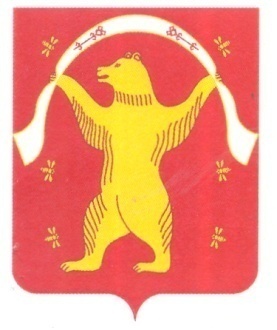 РЕСПУБЛИКА БАШКОРТОСТАН АДМИНИСТРАЦИЯСЕЛЬСКОГО ПОСЕЛЕНИЯБОЛЬШЕШАДИНСКИЙ СЕЛЬСОВЕТМУНИЦИПАЛЬНОГО РАЙОНАМИШКИНСКИЙ РАЙОН452345 д.Большие Шады,улица Али Карная,7Тел:2-33-40,2-33-31№ п/пМероприятияСрок исполненияИсполнительПримечание1.Проведение подворного обхода жилищ граждан, в целях проверки противопожарного состояния жилых домов и надворных построек, в первую очередь, мест проживания взятых на учет малоимущих, одиноких престарелых граждан и инвалидов, многодетных семей, а также лиц, ведущих асоциальный образ жизнипостоянноАдминистрация сельского поселения, старосты, члены ДПДдепутаты СП 2.Обновление списков внештатных инспекторов, одиноко проживающих граждан пожилого возраста, инвалидов, социально неблагополучных и многодетных семей, ветхих и заброшенных строений, объектов расположенных на территории сельского поселения1 марта 2017 годаАдминистрация сельского поселения, члены ДПД3.Еженедельно по понедельникам до 12 часов предоставлять информацию об итогах проведения операции «Жилище-2016» в Администрацию муниципального районаЕженедельно до 12 часовАдминистрация сельского поселения4.Проведение разъяснительной работы среди населения на сходах граждан и по месту жительства по изучению правил противопожарного режима.ПостоянноАдминистрация сельского поселения, старосты,депутаты СП, члены ДПД5.Проверка подвальных и чердачных помещений, пустующих и подлежащих сносу строенийпостоянноАдминистрация сельского поселение, старосты деревеньдепутаты СП6. Проведение разъяснительной работы в учебных и дошкольных учреждениях в целях недопущения со стороны детей и подростков поджогов или иных правонарушений.ЕжемесячноШкола д.Большие Шады, Школа д.ИштыбаевоБАШКОРТОСТАН РЕСПУБЛИКАһЫ МИШКӘ РАЙОНЫМУНИЦИПАЛЬ РАЙОНЫНЫҢОЛО ШАҘЫ АУЫЛ СОВЕТЫАУЫЛ БИЛӘМӘҺЕХАКИМИӘТЕ452345 Оло Шаҙы ауылы,Али Карнай урамы,7Тел: 2-33-40,2-33-31РЕСПУБЛИКА БАШКОРТОСТАН АДМИНИСТРАЦИЯСЕЛЬСКОГО ПОСЕЛЕНИЯБОЛЬШЕШАДИНСКИЙ СЕЛЬСОВЕТМУНИЦИПАЛЬНОГО РАЙОНАМИШКИНСКИЙ РАЙОН452345 д.Большие Шады,улица Али Карная,7Тел:2-33-40,2-33-31\0105020110\791\0000\002 \- 104 200.50\0409\791\21\0\00\03150\244\225.1\ФЗ.131.03.124\\РП-А-1200\\ \+ 42 532.50Очистка снега\0409\791\21\0\00\03150\244\226.10\ФЗ.131.03.124\\РП-А-1200\\ \+ 61 668.00Дорожные знакиБАШКОРТОСТАН РЕСПУБЛИКАһЫ МИШКӘ РАЙОНЫМУНИЦИПАЛЬ РАЙОНЫНЫҢОЛО ШАҘЫ АУЫЛ СОВЕТЫАУЫЛ БИЛӘМӘҺЕХАКИМИӘТЕ452345 Оло Шаҙы ауылы,Али Карнай урамы,7Тел: 2-33-40,2-33-31РЕСПУБЛИКА БАШКОРТОСТАН АДМИНИСТРАЦИЯСЕЛЬСКОГО ПОСЕЛЕНИЯБОЛЬШЕШАДИНСКИЙ СЕЛЬСОВЕТМУНИЦИПАЛЬНОГО РАЙОНАМИШКИНСКИЙ РАЙОН452345 д.Большие Шады,улица Али Карная,7Тел:2-33-40,2-33-31БАШКОРТОСТАН РЕСПУБЛИКАһЫ МИШКӘ РАЙОНЫМУНИЦИПАЛЬ РАЙОНЫНЫҢОЛО ШАҘЫ АУЫЛ СОВЕТЫАУЫЛ БИЛӘМӘҺЕХАКИМИӘТЕ452345 Оло Шаҙы ауылы,Али Карнай урамы,7Тел: 2-33-40,2-33-31РЕСПУБЛИКА БАШКОРТОСТАН АДМИНИСТРАЦИЯСЕЛЬСКОГО ПОСЕЛЕНИЯБОЛЬШЕШАДИНСКИЙ СЕЛЬСОВЕТМУНИЦИПАЛЬНОГО РАЙОНАМИШКИНСКИЙ РАЙОН452345 д.Большие Шады,улица Али Карная,7Тел:2-33-40,2-33-31БАШКОРТОСТАН РЕСПУБЛИКАһЫ МИШКӘ РАЙОНЫМУНИЦИПАЛЬ РАЙОНЫНЫҢОЛО ШАҘЫ АУЫЛ СОВЕТЫАУЫЛ БИЛӘМӘҺЕХАКИМИӘТЕ452345 Оло Шаҙы ауылы,Али Карнай урамы,7Тел: 2-33-40,2-33-31РЕСПУБЛИКА БАШКОРТОСТАН АДМИНИСТРАЦИЯСЕЛЬСКОГО ПОСЕЛЕНИЯБОЛЬШЕШАДИНСКИЙ СЕЛЬСОВЕТМУНИЦИПАЛЬНОГО РАЙОНАМИШКИНСКИЙ РАЙОН452345 д.Большие Шады,улица Али Карная,7Тел:2-33-40,2-33-31011-1112 \0505\791\20\1\01\74040\244\226.10\РП.67.12.1\\15010\\- 15000.00011-1112 \0503\791\20\1\01\74040\244\223.6\РП.67.12.1\\15010\\+ 15000.00Уличное освещениеБАШКОРТОСТАН РЕСПУБЛИКАһЫ МИШКӘ РАЙОНЫМУНИЦИПАЛЬ РАЙОНЫНЫҢОЛО ШАҘЫ АУЫЛ СОВЕТЫАУЫЛ БИЛӘМӘҺЕХАКИМИӘТЕ452345 Оло Шаҙы ауылы,Али Карнай урамы,7Тел: 2-33-40,2-33-31РЕСПУБЛИКА БАШКОРТОСТАН АДМИНИСТРАЦИЯСЕЛЬСКОГО ПОСЕЛЕНИЯБОЛЬШЕШАДИНСКИЙ СЕЛЬСОВЕТМУНИЦИПАЛЬНОГО РАЙОНАМИШКИНСКИЙ РАЙОН452345 д.Большие Шады,улица Али Карная,7Тел:2-33-40,2-33-31БАШКОРТОСТАН РЕСПУБЛИКАһЫ МИШКӘ РАЙОНЫМУНИЦИПАЛЬ РАЙОНЫНЫҢОЛО ШАҘЫ АУЫЛ СОВЕТЫАУЫЛ БИЛӘМӘҺЕХАКИМИӘТЕ452345 Оло Шаҙы ауылы,Али Карнай урамы,7Тел: 2-33-40,2-33-31РЕСПУБЛИКА БАШКОРТОСТАН АДМИНИСТРАЦИЯСЕЛЬСКОГО ПОСЕЛЕНИЯБОЛЬШЕШАДИНСКИЙ СЕЛЬСОВЕТМУНИЦИПАЛЬНОГО РАЙОНАМИШКИНСКИЙ РАЙОН452345 д.Большие Шады,улица Али Карная,7Тел:2-33-40,2-33-31№п/пНаименование мероприятий Сроки проведенияОтветственные исполнителиОжидаемые результатыРаздел 1. Создание экологической  благоприятной обстановки в местах  проживания населенияРаздел 1. Создание экологической  благоприятной обстановки в местах  проживания населенияРаздел 1. Создание экологической  благоприятной обстановки в местах  проживания населенияРаздел 1. Создание экологической  благоприятной обстановки в местах  проживания населенияРаздел 1. Создание экологической  благоприятной обстановки в местах  проживания населенияРаздел 1. Создание экологической  благоприятной обстановки в местах  проживания населенияРаздел 1. Создание экологической  благоприятной обстановки в местах  проживания населения1.1.Уборка  от мусора  прилегающих территорий  к зданиям предприятий  и учреждений, жилому секторуМай - июнь, сентябрь-октябрьВсе организации и Администрация сельского поселения, жители.Благоустройство населенных пунктовБлагоустройство населенных пунктовБлагоустройство населенных пунктов1.2.Создание и размещение социальной экологической рекламы на территории сельского поселения Январь-декабрьАдминистрация сельского поселенияПросвещение населенияПросвещение населенияПросвещение населения1.3.Озеленениетерриторий(посадка кустарников и разбивка цветников)Май - июнь, сентябрь-октябрьВсе организации и Администрация сельского поселения, жители.Озеленение населенных пунктов . улучшение  эстетического видаОзеленение населенных пунктов . улучшение  эстетического видаОзеленение населенных пунктов . улучшение  эстетического вида2. Совершенствование  системы обращения  с отходами  производства и потребления2. Совершенствование  системы обращения  с отходами  производства и потребления2. Совершенствование  системы обращения  с отходами  производства и потребления2. Совершенствование  системы обращения  с отходами  производства и потребления2. Совершенствование  системы обращения  с отходами  производства и потребления2. Совершенствование  системы обращения  с отходами  производства и потребления2. Совершенствование  системы обращения  с отходами  производства и потребления2.1.Организация и проведение работ  по сбору  и вывозу  бытовых отходов  и мусора Январь - декабрьВсе организации и Администрация сельского поселения, жители.Улучшение экологической обстановки, своевременная  работа по очистке мусораУлучшение экологической обстановки, своевременная  работа по очистке мусораУлучшение экологической обстановки, своевременная  работа по очистке мусора2.2.Организация субботников по благоустройствуМай - июнь, сентябрь-октябрьВсе организации и Администрация сельского поселения, жители.Очистка от мусора.Очистка от мусора.Очистка от мусора.2.3.Проведение рейдов  по выявлению не санкционированных  свалок  на территории поселенияМай - июнь, сентябрь-октябрьАдминистрация сельского поселения, административная комиссия Улучшение экологической обстановкиУлучшение экологической обстановкиУлучшение экологической обстановки3.Информационное просвещение населения в вопросах экологии.3.Информационное просвещение населения в вопросах экологии.3.Информационное просвещение населения в вопросах экологии.3.Информационное просвещение населения в вопросах экологии.3.Информационное просвещение населения в вопросах экологии.3.Информационное просвещение населения в вопросах экологии.3.Информационное просвещение населения в вопросах экологии.3.1Выступления на сходах, собраниях гражданЯнварь - декабрьАдминистрация сельского поселенияПросвещение населенияПросвещение населенияПросвещение населения3.2Проведение классных часов, тематических вечеров по экологическим вопросамЯнварь-декабрьШколы, детский сад Воспитание у  молодежи бережного отношения к окружающей средеВоспитание у  молодежи бережного отношения к окружающей средеВоспитание у  молодежи бережного отношения к окружающей средеБАШКОРТОСТАН РЕСПУБЛИКАһЫ МИШКӘ РАЙОНЫМУНИЦИПАЛЬ РАЙОНЫНЫҢОЛО ШАҘЫ АУЫЛ СОВЕТЫАУЫЛ БИЛӘМӘҺЕХАКИМИӘТЕ452345 Оло Шаҙы ауылы,Али Карнай урамы,7Тел: 2-33-40,2-33-31РЕСПУБЛИКА БАШКОРТОСТАН АДМИНИСТРАЦИЯСЕЛЬСКОГО ПОСЕЛЕНИЯБОЛЬШЕШАДИНСКИЙ СЕЛЬСОВЕТМУНИЦИПАЛЬНОГО РАЙОНАМИШКИНСКИЙ РАЙОН452345 д.Большие Шады,улица Али Карная,7Тел:2-33-40,2-33-31БАШКОРТОСТАН РЕСПУБЛИКАһЫ МИШКӘ РАЙОНЫМУНИЦИПАЛЬ РАЙОНЫНЫҢОЛО ШАҘЫ АУЫЛ СОВЕТЫАУЫЛ БИЛӘМӘҺЕХАКИМИӘТЕ452345 Оло Шаҙы ауылы,Али Карнай урамы,7Тел: 2-33-40,2-33-31РЕСПУБЛИКА БАШКОРТОСТАН АДМИНИСТРАЦИЯСЕЛЬСКОГО ПОСЕЛЕНИЯБОЛЬШЕШАДИНСКИЙ СЕЛЬСОВЕТМУНИЦИПАЛЬНОГО РАЙОНАМИШКИНСКИЙ РАЙОН452345 д.Большие Шады,улица Али Карная,7Тел:2-33-40,2-33-31013-1112\0104\791\99\0\00\02040\244\340.3\ФЗ.131.03.2\\15101\\ - 1206.00013-1112\0104\791\99\0\00\02040\242\340.3\ФЗ.131.03.2\\15101\\+1206.00Картридж тонерБАШКОРТОСТАН РЕСПУБЛИКАһЫ МИШКӘ РАЙОНЫМУНИЦИПАЛЬ РАЙОНЫНЫҢОЛО ШАҘЫ АУЫЛ СОВЕТЫАУЫЛ БИЛӘМӘҺЕХАКИМИӘТЕ452345 Оло Шаҙы ауылы,Али Карнай урамы,7Тел: 2-33-40,2-33-31РЕСПУБЛИКА БАШКОРТОСТАН АДМИНИСТРАЦИЯСЕЛЬСКОГО ПОСЕЛЕНИЯБОЛЬШЕШАДИНСКИЙ СЕЛЬСОВЕТМУНИЦИПАЛЬНОГО РАЙОНАМИШКИНСКИЙ РАЙОН452345 д.Большие Шады,улица Али Карная,7Тел:2-33-40,2-33-31БАШКОРТОСТАН РЕСПУБЛИКАһЫ МИШКӘ РАЙОНЫМУНИЦИПАЛЬ РАЙОНЫНЫҢОЛО ШАҘЫ АУЫЛ СОВЕТЫАУЫЛ БИЛӘМӘҺЕХАКИМИӘТЕ452345 Оло Шаҙы ауылы,Али Карнай урамы,7Тел: 2-33-40,2-33-31РЕСПУБЛИКА БАШКОРТОСТАН АДМИНИСТРАЦИЯСЕЛЬСКОГО ПОСЕЛЕНИЯБОЛЬШЕШАДИНСКИЙ СЕЛЬСОВЕТМУНИЦИПАЛЬНОГО РАЙОНАМИШКИНСКИЙ РАЙОН452345 д.Большие Шады,улица Али Карная,7Тел:2-33-40,2-33-31013-1112\0104\791\99\0\00\02040\851\290.1.1\ФЗ.131.03.2\\15101\\ - 99.99013-1112\0104\791\99\0\00\02040\853\290.1.3\ФЗ.131.03.2\\15101\\ +99.99Пени по зем.налогу БАШКОРТОСТАН РЕСПУБЛИКАһЫ МИШКӘ РАЙОНЫМУНИЦИПАЛЬ РАЙОНЫНЫҢОЛО ШАҘЫ АУЫЛ СОВЕТЫАУЫЛ БИЛӘМӘҺЕХАКИМИӘТЕ452345 Оло Шаҙы ауылы,Али Карнай урамы,7Тел: 2-33-40,2-33-31РЕСПУБЛИКА БАШКОРТОСТАН АДМИНИСТРАЦИЯСЕЛЬСКОГО ПОСЕЛЕНИЯБОЛЬШЕШАДИНСКИЙ СЕЛЬСОВЕТМУНИЦИПАЛЬНОГО РАЙОНАМИШКИНСКИЙ РАЙОН452345 д.Большие Шады,улица Али Карная,7Тел:2-33-40,2-33-31БАШКОРТОСТАН РЕСПУБЛИКАһЫ МИШКӘ РАЙОНЫМУНИЦИПАЛЬ РАЙОНЫНЫҢОЛО ШАҘЫ АУЫЛ СОВЕТЫАУЫЛ БИЛӘМӘҺЕХАКИМИӘТЕ452345 Оло Шаҙы ауылы,Али Карнай урамы,7Тел: 2-33-40,2-33-31РЕСПУБЛИКА БАШКОРТОСТАН АДМИНИСТРАЦИЯСЕЛЬСКОГО ПОСЕЛЕНИЯБОЛЬШЕШАДИНСКИЙ СЕЛЬСОВЕТМУНИЦИПАЛЬНОГО РАЙОНАМИШКИНСКИЙ РАЙОН452345 д.Большие Шады,улица Али Карная,7Тел:2-33-40,2-33-31№п/пНаименование мероприятий Сроки исполненияОтветственные  за исполнение 1.Подготовить и внести на рассмотрение главы администрации СП Большешадинский сельсовет 1.1 О ходе  выполнения Указа Президента Республики Башкортостан     «Об объявлении 2017 года – Года Экологии и особо охраняемых природных территорий»ЕжемесячноАдминистрация СП1.2  Об утверждении плана деятельности Администрации сельского поселения Большешадинский сельсовет муниципального района Мишкинский район Республики Башкортостан на 2017 годянварьУправляющая деламиАдминистрация СП1.3 О созыве очередного заседания Совета сельского поселения Большешадинский сельсовет муниципального района Мишкинский район Республики Башкортостан.   февральУправляющая деламиАдминистрация П1.4 О мероприятиях по предупреждению и ликвидации пожаров на территории сельского поселенияфевральАдминистрация СП1.5 О подготовке проведения и проведения безаварийного пропуска весеннего половодья в 2017 годумартАдминистрация СП1.6 О проведении месячника благоустройства на территории сельского поселения Апрель Администрация СП1.7 О подготовке и проведении мероприятий в честь Дня ПобедыМай Администрация СП, Совет ветеранов, директора школ, СДК1.8 О подготовке и проведении праздничных мероприятий к Дню России, Дню памяти и скорби,  Дню Молодежи Июнь Администрация СП1.9 Об исполнении бюджета сельского поселения  за 1 полугодие 2017 годаИюль Администрация СП, специалист1.10  О ходе  подготовки объектов социального значения к работе в осенне-зимний периодАвгуст Администрация СП, руководители учреждений1.11  О противопожарных мероприятиях при подготовке бюджетных учреждений, частного жилого сектора к осенне-зимнему периоду 2017-2018 гг.Сентябрь Администрация СП1.12  О подготовке и проведения мероприятий, посвященных  ко Дню матери Октябрь Администрация СП1.13  О содержании дорог в зимний периодНоябрь Администрация СП1.14  О подготовке и проведении новогодних мероприятийДекабрь Администрация СП1.15  О мерах по обеспечению антитеррористической защищенности и противопожарной безопасности при проведении новогодних мероприятий в учреждениях культуры и образования2.Организационно- массовая работа2.1 Мероприятия, посвященные к праздникамВ течение года Администрация СП, с/клубы, СДК, школы 2.2 Организация и проведение торжественного собрания, посвященного Дню защитника.Февраль Администрация СП, с/клубы, СДК, школы 2.3 Торжественное  собрание, посвященное Международному женскому ДнюМарт Администрация СП, с/клубы, СДК, школы 2.4 Торжественное собрание, посвященное 72-годовщины Победы в ВОВ 1941-1945гг. 7-8 мая        Администрация СП, с/клубы, СДК, школы 2.5 Торжественное собрание, посвященное Дню России Июнь Администрация СП, СДК 2.6 Дню знаний1 сентябряАдминистрация СП, СДК2.7 День пожилых людей 11 сентября  Администрация СП, СДК2.8 Торжественное собрание, посвященное Дню принятия Декларации о государственном суверенитете РБ 11 октябряАдминистрация СП, СДК2.9 День Конституции РФ и РБДекабрь Администрация СП, СДКБАШКОРТОСТАН РЕСПУБЛИКАһЫ МИШКӘ РАЙОНЫМУНИЦИПАЛЬ РАЙОНЫНЫҢОЛО ШАҘЫ АУЫЛ СОВЕТЫАУЫЛ БИЛӘМӘҺЕХАКИМИӘТЕ452345 Оло Шаҙы ауылы,Али Карнай урамы,7Тел: 2-33-40,2-33-31РЕСПУБЛИКА БАШКОРТОСТАН АДМИНИСТРАЦИЯСЕЛЬСКОГО ПОСЕЛЕНИЯБОЛЬШЕШАДИНСКИЙ СЕЛЬСОВЕТМУНИЦИПАЛЬНОГО РАЙОНАМИШКИНСКИЙ РАЙОН452345 д.Большие Шады,улица Али Карная,7Тел:2-33-40,2-33-31\0105020110\791\0000\002 \+13225.40013-1112\0104\791\99\0\00\02040\851\290.1.1\ФЗ.131.03.2\\15101\\ +13225.40налогБАШКОРТОСТАН РЕСПУБЛИКАһЫ МИШКӘ РАЙОНЫМУНИЦИПАЛЬ РАЙОНЫНЫҢОЛО ШАҘЫ АУЫЛ СОВЕТЫАУЫЛ БИЛӘМӘҺЕХАКИМИӘТЕ452345 Оло Шаҙы ауылы,Али Карнай урамы,7Тел: 2-33-40,2-33-31РЕСПУБЛИКА БАШКОРТОСТАН АДМИНИСТРАЦИЯСЕЛЬСКОГО ПОСЕЛЕНИЯБОЛЬШЕШАДИНСКИЙ СЕЛЬСОВЕТМУНИЦИПАЛЬНОГО РАЙОНАМИШКИНСКИЙ РАЙОН452345 д.Большие Шады,улица Али Карная,7Тел:2-33-40,2-33-31БАШКОРТОСТАН РЕСПУБЛИКАһЫ МИШКӘ РАЙОНЫМУНИЦИПАЛЬ РАЙОНЫНЫҢОЛО ШАҘЫ АУЫЛ СОВЕТЫАУЫЛ БИЛӘМӘҺЕХАКИМИӘТЕ452345 Оло Шаҙы ауылы,Али Карнай урамы,7Тел: 2-33-40,2-33-31РЕСПУБЛИКА БАШКОРТОСТАН АДМИНИСТРАЦИЯСЕЛЬСКОГО ПОСЕЛЕНИЯБОЛЬШЕШАДИНСКИЙ СЕЛЬСОВЕТМУНИЦИПАЛЬНОГО РАЙОНАМИШКИНСКИЙ РАЙОН452345 д.Большие Шады,улица Али Карная,7Тел:2-33-40,2-33-31БАШКОРТОСТАН РЕСПУБЛИКАһЫ МИШКӘ РАЙОНЫМУНИЦИПАЛЬ РАЙОНЫНЫҢОЛО ШАҘЫ АУЫЛ СОВЕТЫАУЫЛ БИЛӘМӘҺЕХАКИМИӘТЕ452345 Оло Шаҙы ауылы,Али Карнай урамы,7Тел: 2-33-40,2-33-31РЕСПУБЛИКА БАШКОРТОСТАН АДМИНИСТРАЦИЯСЕЛЬСКОГО ПОСЕЛЕНИЯБОЛЬШЕШАДИНСКИЙ СЕЛЬСОВЕТМУНИЦИПАЛЬНОГО РАЙОНАМИШКИНСКИЙ РАЙОН452345 д.Большие Шады,улица Али Карная,7Тел:2-33-40,2-33-31БАШКОРТОСТАН РЕСПУБЛИКАһЫ МИШКӘ РАЙОНЫМУНИЦИПАЛЬ РАЙОНЫНЫҢОЛО ШАҘЫ АУЫЛ СОВЕТЫАУЫЛ БИЛӘМӘҺЕХАКИМИӘТЕ452345 Оло Шаҙы ауылы,Али Карнай урамы,7Тел: 2-33-40,2-33-31РЕСПУБЛИКА БАШКОРТОСТАН АДМИНИСТРАЦИЯСЕЛЬСКОГО ПОСЕЛЕНИЯБОЛЬШЕШАДИНСКИЙ СЕЛЬСОВЕТМУНИЦИПАЛЬНОГО РАЙОНАМИШКИНСКИЙ РАЙОН452345 д.Большие Шады,улица Али Карная,7Тел:2-33-40,2-33-31БАШКОРТОСТАН РЕСПУБЛИКАһЫ МИШКӘ РАЙОНЫМУНИЦИПАЛЬ РАЙОНЫНЫҢОЛО ШАҘЫ АУЫЛ СОВЕТЫАУЫЛ БИЛӘМӘҺЕХАКИМИӘТЕ452345 Оло Шаҙы ауылы,Али Карнай урамы,7Тел: 2-33-40,2-33-31РЕСПУБЛИКА БАШКОРТОСТАН АДМИНИСТРАЦИЯСЕЛЬСКОГО ПОСЕЛЕНИЯБОЛЬШЕШАДИНСКИЙ СЕЛЬСОВЕТМУНИЦИПАЛЬНОГО РАЙОНАМИШКИНСКИЙ РАЙОН452345 д.Большие Шады,улица Али Карная,7Тел:2-33-40,2-33-31БАШКОРТОСТАН РЕСПУБЛИКАһЫ МИШКӘ РАЙОНЫМУНИЦИПАЛЬ РАЙОНЫНЫҢОЛО ШАҘЫ АУЫЛ СОВЕТЫАУЫЛ БИЛӘМӘҺЕХАКИМИӘТЕ452345 Оло Шаҙы ауылы,Али Карнай урамы,7Тел: 2-33-40,2-33-31РЕСПУБЛИКА БАШКОРТОСТАН АДМИНИСТРАЦИЯСЕЛЬСКОГО ПОСЕЛЕНИЯБОЛЬШЕШАДИНСКИЙ СЕЛЬСОВЕТМУНИЦИПАЛЬНОГО РАЙОНАМИШКИНСКИЙ РАЙОН452345 д.Большие Шады,улица Али Карная,7Тел:2-33-40,2-33-31БАШКОРТОСТАН РЕСПУБЛИКАһЫ МИШКӘ РАЙОНЫМУНИЦИПАЛЬ РАЙОНЫНЫҢОЛО ШАҘЫ АУЫЛ СОВЕТЫАУЫЛ БИЛӘМӘҺЕХАКИМИӘТЕ452345 Оло Шаҙы ауылы,Али Карнай урамы,7Тел: 2-33-40,2-33-31РЕСПУБЛИКА БАШКОРТОСТАН АДМИНИСТРАЦИЯСЕЛЬСКОГО ПОСЕЛЕНИЯБОЛЬШЕШАДИНСКИЙ СЕЛЬСОВЕТМУНИЦИПАЛЬНОГО РАЙОНАМИШКИНСКИЙ РАЙОН452345 д.Большие Шады,улица Али Карная,7Тел:2-33-40,2-33-31БАШКОРТОСТАН РЕСПУБЛИКАһЫ МИШКӘ РАЙОНЫМУНИЦИПАЛЬ РАЙОНЫНЫҢОЛО ШАҘЫ АУЫЛ СОВЕТЫАУЫЛ БИЛӘМӘҺЕХАКИМИӘТЕ452345 Оло Шаҙы ауылы,Али Карнай урамы,7Тел: 2-33-40,2-33-31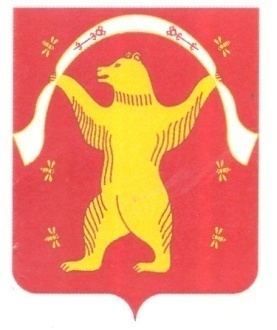 РЕСПУБЛИКА БАШКОРТОСТАН АДМИНИСТРАЦИЯСЕЛЬСКОГО ПОСЕЛЕНИЯБОЛЬШЕШАДИНСКИЙ СЕЛЬСОВЕТМУНИЦИПАЛЬНОГО РАЙОНАМИШКИНСКИЙ РАЙОН452345 д.Большие Шады,улица Али Карная,7Тел:2-33-40,2-33-31БАШКОРТОСТАН РЕСПУБЛИКАһЫ МИШКӘ РАЙОНЫМУНИЦИПАЛЬ РАЙОНЫНЫҢОЛО ШАҘЫ АУЫЛ СОВЕТЫАУЫЛ БИЛӘМӘҺЕХАКИМИӘТЕ452345 Оло Шаҙы ауылы,Али Карнай урамы,7Тел: 2-33-40,2-33-31РЕСПУБЛИКА БАШКОРТОСТАН АДМИНИСТРАЦИЯСЕЛЬСКОГО ПОСЕЛЕНИЯБОЛЬШЕШАДИНСКИЙ СЕЛЬСОВЕТМУНИЦИПАЛЬНОГО РАЙОНАМИШКИНСКИЙ РАЙОН452345 д.Большие Шады,улица Али Карная,7Тел:2-33-40,2-33-31БАШКОРТОСТАН РЕСПУБЛИКАһЫ МИШКӘ РАЙОНЫМУНИЦИПАЛЬ РАЙОНЫНЫҢОЛО ШАҘЫ АУЫЛ СОВЕТЫАУЫЛ БИЛӘМӘҺЕХАКИМИӘТЕ452345 Оло Шаҙы ауылы,Али Карнай урамы,7Тел: 2-33-40,2-33-31РЕСПУБЛИКА БАШКОРТОСТАН АДМИНИСТРАЦИЯСЕЛЬСКОГО ПОСЕЛЕНИЯБОЛЬШЕШАДИНСКИЙ СЕЛЬСОВЕТМУНИЦИПАЛЬНОГО РАЙОНАМИШКИНСКИЙ РАЙОН452345 д.Большие Шады,улица Али Карная,7Тел:2-33-40,2-33-31БАШКОРТОСТАН РЕСПУБЛИКАһЫ МИШКӘ РАЙОНЫМУНИЦИПАЛЬ РАЙОНЫНЫҢОЛО ШАҘЫ АУЫЛ СОВЕТЫАУЫЛ БИЛӘМӘҺЕХАКИМИӘТЕ452345 Оло Шаҙы ауылы,Али Карнай урамы,7Тел: 2-33-40,2-33-31РЕСПУБЛИКА БАШКОРТОСТАН АДМИНИСТРАЦИЯСЕЛЬСКОГО ПОСЕЛЕНИЯБОЛЬШЕШАДИНСКИЙ СЕЛЬСОВЕТМУНИЦИПАЛЬНОГО РАЙОНАМИШКИНСКИЙ РАЙОН452345 д.Большие Шады,улица Али Карная,7Тел:2-33-40,2-33-31БАШКОРТОСТАН РЕСПУБЛИКАһЫ МИШКӘ РАЙОНЫМУНИЦИПАЛЬ РАЙОНЫНЫҢОЛО ШАҘЫ АУЫЛ СОВЕТЫАУЫЛ БИЛӘМӘҺЕХАКИМИӘТЕ452345 Оло Шаҙы ауылы,Али Карнай урамы,7Тел: 2-33-40,2-33-31РЕСПУБЛИКА БАШКОРТОСТАН АДМИНИСТРАЦИЯСЕЛЬСКОГО ПОСЕЛЕНИЯБОЛЬШЕШАДИНСКИЙ СЕЛЬСОВЕТМУНИЦИПАЛЬНОГО РАЙОНАМИШКИНСКИЙ РАЙОН452345 д.Большие Шады,улица Али Карная,7Тел:2-33-40,2-33-31013-1112\0104\791\99\0\00\02040\244\226.10\ФЗ.131.03.2\\15101\\- 600.00013-1112\0104\791\99\0\00\02040\122\212.3\ФЗ.131.03.2\\15101\\+600.00СуточныеБАШКОРТОСТАН РЕСПУБЛИКАһЫ МИШКӘ РАЙОНЫМУНИЦИПАЛЬ РАЙОНЫНЫҢОЛО ШАҘЫ АУЫЛ СОВЕТЫАУЫЛ БИЛӘМӘҺЕХАКИМИӘТЕ452345 Оло Шаҙы ауылы,Али Карнай урамы,7Тел: 2-33-40,2-33-31РЕСПУБЛИКА БАШКОРТОСТАН АДМИНИСТРАЦИЯСЕЛЬСКОГО ПОСЕЛЕНИЯБОЛЬШЕШАДИНСКИЙ СЕЛЬСОВЕТМУНИЦИПАЛЬНОГО РАЙОНАМИШКИНСКИЙ РАЙОН452345 д.Большие Шады,улица Али Карная,7Тел:2-33-40,2-33-31БАШКОРТОСТАН РЕСПУБЛИКАһЫ МИШКӘ РАЙОНЫМУНИЦИПАЛЬ РАЙОНЫНЫҢОЛО ШАҘЫ АУЫЛ СОВЕТЫАУЫЛ БИЛӘМӘҺЕХАКИМИӘТЕ452345 Оло Шаҙы ауылы,Али Карнай урамы,7Тел: 2-33-40,2-33-31РЕСПУБЛИКА БАШКОРТОСТАН АДМИНИСТРАЦИЯСЕЛЬСКОГО ПОСЕЛЕНИЯБОЛЬШЕШАДИНСКИЙ СЕЛЬСОВЕТМУНИЦИПАЛЬНОГО РАЙОНАМИШКИНСКИЙ РАЙОН452345 д.Большие Шады,улица Али Карная,7Тел:2-33-40,2-33-31БАШКОРТОСТАН РЕСПУБЛИКАһЫ МИШКӘ РАЙОНЫМУНИЦИПАЛЬ РАЙОНЫНЫҢОЛО ШАҘЫ АУЫЛ СОВЕТЫАУЫЛ БИЛӘМӘҺЕХАКИМИӘТЕ452345 Оло Шаҙы ауылы,Али Карнай урамы,7Тел: 2-33-40,2-33-31РЕСПУБЛИКА БАШКОРТОСТАН АДМИНИСТРАЦИЯСЕЛЬСКОГО ПОСЕЛЕНИЯБОЛЬШЕШАДИНСКИЙ СЕЛЬСОВЕТМУНИЦИПАЛЬНОГО РАЙОНАМИШКИНСКИЙ РАЙОН452345 д.Большие Шады,улица Али Карная,7Тел:2-33-40,2-33-31БАШКОРТОСТАН РЕСПУБЛИКАһЫ МИШКӘ РАЙОНЫМУНИЦИПАЛЬ РАЙОНЫНЫҢОЛО ШАҘЫ АУЫЛ СОВЕТЫАУЫЛ БИЛӘМӘҺЕХАКИМИӘТЕ452345 Оло Шаҙы ауылы,Али Карнай урамы,7Тел: 2-33-40,2-33-31РЕСПУБЛИКА БАШКОРТОСТАН АДМИНИСТРАЦИЯСЕЛЬСКОГО ПОСЕЛЕНИЯБОЛЬШЕШАДИНСКИЙ СЕЛЬСОВЕТМУНИЦИПАЛЬНОГО РАЙОНАМИШКИНСКИЙ РАЙОН452345 д.Большие Шады,улица Али Карная,7Тел:2-33-40,2-33-31                                                            Приложение № 1СОСТАВкомиссии по профилактике терроризма и экстремизма сельского поселенияБольшешадинский сельсовет муниципального района Мишкинский районРеспублики БашкортостанПредседатель комиссии- Ахметшин Фларис Фларитович, глава     сельского поселенияЗаместитель председателя-Ахметшина Флюза Рифьяновна, специалист сельского поселенияСекретарь комиссии-Хаматнурова Аниса Хафизовна,  управляющий делами сельского поселения Члены комиссии- Васильев Артур Анатольевич, участковый уполномоченный полиции ОМВД России по Мишкинскому району (по согласованию),- Закиров Рафис Масгутович, завуч филиала МБОУ СОШ№2 с.Мишкино СОШ им.Али Карная д. Большие Шады   (по согласованию),- Валиуллина Ленара Назимовна, руководитель филиала МБОУ лицей №1 им.Ф.Булякова с.Мишкино ООШ д.Иштыбаево (по согласованию) - Арсланов Ильфак Латипович, директор СДК д. Большие Шады (по согласованию)- Набиуллин Фанит Мидхатович – заведующий сельским клубом д. Иштыбаево (по согласованию) № п/пНаименование мероприятийОтветственные исполнителиСроки исполнения12341Организовать работу по совершенствованию антитеррористической защищенности жилого фондаГлава Администрации сельского поселения2017 г.2Осуществление комплекса мер, направленных на усиление безопасности:-  мест массового пребывания людей, в т.ч. техническое укрепление чердаков, подвалов,- водозаборных скважин и иных объектов жизнеобеспечения;- учебных и дошкольных заведений, учреждений здравоохранения, мест постоянного проживания и длительного пребывания людейГлава Администрация СП, комиссия по профилактике терроризма и экстремизма,   школы (по согласованию), СДК и СК (по согласованию)постоянно3Проводить комплексные обследования учреждений и прилегающих к ним территорий в целях проверки их антитеррористической защищенности и противопожарной безопасностиАдминистрация СП, службы пожарной охраны (по согласованию)Май  2017 г.4Организовать регулярные проверки бесхозных зданий, жилых домов, пустующих и арендуемых помещений на предмет установления незаконно находящихся на территории сельского поселения лицАдминистрация СП, участковый уполномоченный полиции (по согласованию)     2017 г,      постоянно5Проведение совещаний с заведующими  учебных  заведений по вопросам антитеррористической защитыАдминистрация СП2017 г.регулярно6Организовать постоянное информирование населения СП о мерах, принимаемых по противодействию терроризму и экстремизмуАдминистрация СП, комиссия по профилактике терроризма и экстремизма 2017  г.регулярно7Организовать проведение пропагандистской работы в учреждениях образования, культуры с целью разъяснения сущности терроризма и экстремизма, его истоков и последствий  Директора школ (по согласованию),Зав. СДК и СК (по согласованию)2017 г.ежемесячно8Уточнение перечня заброшенных домов, расположенных на территории СП.Своевременно информировать правоохранительных органов о фактах нахождения (проживания) на указанных объектах подозрительных лиц, предметов и вещей.Администрация СП,  комиссия по профилактике терроризма и экстремизма   Регулярно       2017  г.9 Выявлять лиц, сдающих  жилые помещения в поднаем, и фактов проживания в жилых помещениях граждан без регистрации. Своевременно информировать ОВДУчастковый уполномоченный полиции (по согласованию), Администрация СППостоянно2017  г.10Пресечение фактов незаконного использования иностранной рабочей силы; своевременное  информирование УФМС о рабочих, выходцев из среднеазиатского и северокавказского регионовАдминистрация СПУчастковый уполномоченный полиции (по согласованию),Постоянно2017   г.11Осуществлять профилактическую работу по предупреждению террористической угрозы и экстремистских проявлений, нарушений законодательства в сфере миграции, правонарушений, совершенных иностранными гражданами и лицами без гражданстваГлава Администрации СП,комиссия по профилактике терроризма и экстремизма Постоянно2017  г.12Своевременно вносить изменения в паспорт безопасности территории Большешадинский сельсоветАдминистрация СППостоянно2017   г.13Привлечение депутатов, старост населенных пунктов к проведению мероприятий по предупреждению правонарушенийАдминистрация СП Регулярно2017 г.14 Организация профилактической работы по правилам поведения при возникновении чрезвычайных ситуаций в школах, при проведении массовых мероприятий. Участковый уполномоченный полиции (по согласованию), директор школы (по согласованию)ежеквартально15Принять меры по укреплению материально-технической базы учреждений, в т.ч. освещение и ограждение, наличие противопожарного инвентаря.Руководители учреждений (по согласованию)    2017 г.16Уточнение состава комиссии при администрации  сельского поселенияГлава администрации  СПежегодно17Организовать проверку  подсобных помещений, чердаков , наличие замков в учрежденияхРуководители учреждений (по согласованию)Постоянно2017  г.18Проведения учений и тренировок с целью недопущения терактов в МКОУ СОШ д.Большие Шады; МБОУООШ д.ИштыбаевоДиректор (по согласованию)Один раз в год19Проведение профилактической работы с населением при подворных обходах, на собраниях по месту жительстваАдминистрация СП,Ежегодно, апрель-май 20Подготовить наглядный материал в сельской библиотеке д.Большие Шады, д.Иштыбаево по профилактике терроризма и экстремизмаЗаведующие  СБ  д. Большие Шады, д.Иштыбаево 2017 г. 21Организация досуга несовершеннолетних граждан поселения, направленной на повышение их культурного уровня и воспитание патриотических чувств к своему многонациональному ОтечествуАдминистрация СП,Зав .СДК и СК (по согласованию),  школы (по согласованию)      2017 г.22Проведение совещаний с арендаторами водных объектов по вопросам антитеррористической защитыАдминистрация СП      2017  г.   2,3 квартал           ежегодно23Распространение памяток по профилактике терроризма и экстремизмаУправляющий делами, зав. почтой (по согласованию)     2017  г. ежеквартально24Мероприятия по мониторингу информационно-телекоммуникационной сети Интернет на предмет выявления фактов распространения информации, содержащей призывы к массовым беспорядкам, осуществлению экстремистской деятельности, и направлению требований о принятии мер по ограничению доступа к информационным ресурсам, распространяющим такую информацию Администрация сельского поселения Большешадинский сельсовет, специалист 2 категорииежемесячноБАШКОРТОСТАН РЕСПУБЛИКАһЫ МИШКӘ РАЙОНЫМУНИЦИПАЛЬ РАЙОНЫНЫҢОЛО ШАҘЫ АУЫЛ СОВЕТЫАУЫЛ БИЛӘМӘҺЕХАКИМИӘТЕ452345 Оло Шаҙы ауылы,Али Карнай урамы,7Тел: 2-33-40,2-33-31РЕСПУБЛИКА БАШКОРТОСТАН АДМИНИСТРАЦИЯСЕЛЬСКОГО ПОСЕЛЕНИЯБОЛЬШЕШАДИНСКИЙ СЕЛЬСОВЕТМУНИЦИПАЛЬНОГО РАЙОНАМИШКИНСКИЙ РАЙОН452345 д.Большие Шады,улица Али Карная,7Тел:2-33-40,2-33-31011-1112\0505\791\20\1\01\74040\244\226.10\РП.67.12.1\\15010\\-36000.00011-1112\0503\791\20\1\01\74040\244\226.10\РП.67.12.1\\15010\\+36000.00Изготовление межев.планов, пост. на кад.учет  для размещения кладбищБАШКОРТОСТАН РЕСПУБЛИКАһЫ МИШКӘ РАЙОНЫМУНИЦИПАЛЬ РАЙОНЫНЫҢОЛО ШАҘЫ АУЫЛ СОВЕТЫАУЫЛ БИЛӘМӘҺЕХАКИМИӘТЕ452345 Оло Шаҙы ауылы,Али Карнай урамы,7Тел: 2-33-40,2-33-31РЕСПУБЛИКА БАШКОРТОСТАН АДМИНИСТРАЦИЯСЕЛЬСКОГО ПОСЕЛЕНИЯБОЛЬШЕШАДИНСКИЙ СЕЛЬСОВЕТМУНИЦИПАЛЬНОГО РАЙОНАМИШКИНСКИЙ РАЙОН452345 д.Большие Шады,улица Али Карная,7Тел:2-33-40,2-33-31БАШКОРТОСТАН РЕСПУБЛИКАһЫ МИШКӘ РАЙОНЫМУНИЦИПАЛЬ РАЙОНЫНЫҢОЛО ШАҘЫ АУЫЛ СОВЕТЫАУЫЛ БИЛӘМӘҺЕХАКИМИӘТЕ452345 Оло Шаҙы ауылы,Али Карнай урамы,7Тел: 2-33-40,2-33-31РЕСПУБЛИКА БАШКОРТОСТАН АДМИНИСТРАЦИЯСЕЛЬСКОГО ПОСЕЛЕНИЯБОЛЬШЕШАДИНСКИЙ СЕЛЬСОВЕТМУНИЦИПАЛЬНОГО РАЙОНАМИШКИНСКИЙ РАЙОН452345 д.Большие Шады,улица Али Карная,7Тел:2-33-40,2-33-31БАШКОРТОСТАН РЕСПУБЛИКАһЫ МИШКӘ РАЙОНЫМУНИЦИПАЛЬ РАЙОНЫНЫҢОЛО ШАҘЫ АУЫЛ СОВЕТЫАУЫЛ БИЛӘМӘҺЕХАКИМИӘТЕ452345 Оло Шаҙы ауылы,Али Карнай урамы,7Тел: 2-33-40,2-33-31РЕСПУБЛИКА БАШКОРТОСТАН АДМИНИСТРАЦИЯСЕЛЬСКОГО ПОСЕЛЕНИЯБОЛЬШЕШАДИНСКИЙ СЕЛЬСОВЕТМУНИЦИПАЛЬНОГО РАЙОНАМИШКИНСКИЙ РАЙОН452345 д.Большие Шады,улица Али Карная,7Тел:2-33-40,2-33-31БАШКОРТОСТАН РЕСПУБЛИКАһЫ МИШКӘ РАЙОНЫМУНИЦИПАЛЬ РАЙОНЫНЫҢОЛО ШАҘЫ АУЫЛ СОВЕТЫАУЫЛ БИЛӘМӘҺЕХАКИМИӘТЕ452345 Оло Шаҙы ауылы,Али Карнай урамы,7Тел: 2-33-40,2-33-31РЕСПУБЛИКА БАШКОРТОСТАН АДМИНИСТРАЦИЯСЕЛЬСКОГО ПОСЕЛЕНИЯБОЛЬШЕШАДИНСКИЙ СЕЛЬСОВЕТМУНИЦИПАЛЬНОГО РАЙОНАМИШКИНСКИЙ РАЙОН452345 д.Большие Шады,улица Али Карная,7Тел:2-33-40,2-33-31БАШКОРТОСТАН РЕСПУБЛИКАһЫ МИШКӘ РАЙОНЫМУНИЦИПАЛЬ РАЙОНЫНЫҢОЛО ШАҘЫ АУЫЛ СОВЕТЫАУЫЛ БИЛӘМӘҺЕХАКИМИӘТЕ452345 Оло Шаҙы ауылы,Али Карнай урамы,7Тел: 2-33-40,2-33-31РЕСПУБЛИКА БАШКОРТОСТАН АДМИНИСТРАЦИЯСЕЛЬСКОГО ПОСЕЛЕНИЯБОЛЬШЕШАДИНСКИЙ СЕЛЬСОВЕТМУНИЦИПАЛЬНОГО РАЙОНАМИШКИНСКИЙ РАЙОН452345 д.Большие Шады,улица Али Карная,7Тел:2-33-40,2-33-31БАШКОРТОСТАН РЕСПУБЛИКАһЫ МИШКӘ РАЙОНЫМУНИЦИПАЛЬ РАЙОНЫНЫҢОЛО ШАҘЫ АУЫЛ СОВЕТЫАУЫЛ БИЛӘМӘҺЕХАКИМИӘТЕ452345 Оло Шаҙы ауылы,Али Карнай урамы,7Тел: 2-33-40,2-33-31РЕСПУБЛИКА БАШКОРТОСТАН АДМИНИСТРАЦИЯСЕЛЬСКОГО ПОСЕЛЕНИЯБОЛЬШЕШАДИНСКИЙ СЕЛЬСОВЕТМУНИЦИПАЛЬНОГО РАЙОНАМИШКИНСКИЙ РАЙОН452345 д.Большие Шады,улица Али Карная,7Тел:2-33-40,2-33-31БАШКОРТОСТАН РЕСПУБЛИКАһЫ МИШКӘ РАЙОНЫМУНИЦИПАЛЬ РАЙОНЫНЫҢОЛО ШАҘЫ АУЫЛ СОВЕТЫАУЫЛ БИЛӘМӘҺЕХАКИМИӘТЕ452345 Оло Шаҙы ауылы,Али Карнай урамы,7Тел: 2-33-40,2-33-31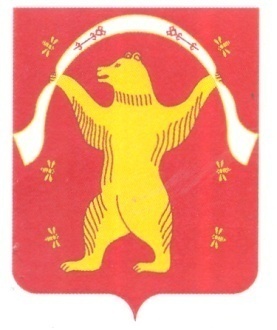 РЕСПУБЛИКА БАШКОРТОСТАН АДМИНИСТРАЦИЯСЕЛЬСКОГО ПОСЕЛЕНИЯБОЛЬШЕШАДИНСКИЙ СЕЛЬСОВЕТМУНИЦИПАЛЬНОГО РАЙОНАМИШКИНСКИЙ РАЙОН452345 д.Большие Шады,улица Али Карная,7Тел:2-33-40,2-33-31                                                            Приложение № 1СОСТАВантинаркотической комиссии сельского поселения Большешадинский сельсовет муниципального района Мишкинский район Республики БашкортостанПредседатель комиссии- Ахметшин Фларис Фларитович, глава     сельского поселенияЗаместитель председателя- Хаматнурова Аниса Хафизовна,  управляющий делами сельского поселенияСекретарь комиссии- Ахметшина Флюза Рифьяновна,   специалист   сельского поселенияЧлены комиссии- Васильев Артур Анатольевич, участковый уполномоченный полиции ОМВД России по Мишкинскому району (по согласованию),- Закиров Рафис Масгутович, завуч филиала МБОУСОШ №2 с.Мишкино СОШ им.Али Карная д. Большие Шады   (по согласованию), - Валиуллина Ленара Назимовна, завуч филиала МБОУ лицея№1 им.Ф.Булякова с.Мишкино ООШ   д.Иштыбаево,( по согласованию) - Арсланов Ильфак Латипович -директор СДК д. Большие Шады (по согласованию)- Набиуллин Фанит Мидхатович – заведующий сельским клубом д.Иштыбаево (по согласованию) - Фарахутдинов Рустам Тагирович – заведующий сельским клубом д.Калмазан (по согласованию) - Шириязданова Ниля Борисовна заведующая сельской библиотекой д. Большие Шады; - Сафина З.С.., заведующая сельской библиотекой                                                     д. Иштыбаево -Фаттахова Л.Ф., фельдшер д.Большие Шады№п/пНаименование мероприятийДата проведенияМесто проведенияОтветственные1Проведение заседаний антинаркотической комиссии1 раз в кварталАдминистрация сельского поселенияПредседатель комиссии 2Сбор, обобщение и анализ информации о фактах распространения наркотических средств в местах проведения культурно-массовых и досуговых молодёжных мероприятий.ПостоянноCДК.Библиотека,Администрация СП, работники учреждений культуры (по согласованию)3Мониторинг иформирован-ности подростков о пагубном влиянии на здоровье человека табакокурения, алкоголя, наркомании, ВИЧ.Сентябрь CДК.Библиотека, школыРуководители учреждений культуры и образования (по согласованию)4Организация социально-значимой деятельности детей, подростков и молодежи по месту жительства: участие в коллективах художественной самодеятельности, проведение субботников по благоустройству территории, организация спортивных и досуговых мероприятий. Постоянно Территория СПАдминистрация СП, участковый уполномоченный полиции , СДК, СК (по согласованию)5Проведение месячника по профилактике наркомании и правонарушений.ИюльТерритория СПКомиссия,Администрация СП 6Проведение рейдов по проверке дискотек, молодёж-ных массовых мероприятий в вечернее время.2-3 кварталТерритория СПКомиссия,Админ. СП, общественные формирования, родительский Комитет (по согласованию)7Утверждение плана работы  АНК  на 2017 год.МартАдминистрация СПУправляющий делами8Конкурсно-познавательное мероприятие «Нет наркотикам» Апрель СДК, СКАрсланов И.Л., Шириязданова Н.Б., Набиуллин Ф.М., Сафина З.С.(по согласованию)9 Систематическое проведение встреч работников правоохранительных органов и здравоохранения с учащимися школ, молодежью села с целью информирования о пагубном влиянии на здоровье человека табакокурения, алкоголя, наркомании, освещения правовых аспектов незаконного употребления наркотиков.Ежеквартально  СДК, СК, Школа, библиотека  Участковый уполномоченный полиции (по согласованию)10Антинаркотические лекции Октябрь школы д.Большие Шады, д.ИштыбаевоФАП, классные руководители (по согласованию) 11 Проведение мероприятий в сельских библиотеках по профилактике наркомании (информационные стенды, читательские конференции)Постоянно Библиотека, школыШириязданова Н.Б., Сафина З.С., Закиров Р.М., Валиуллина Л.Н.  (по согласованию)12 Организация размещения в местах массового пребывания людей средств наглядной агитации (плакаты, листовки), направленных на предупреждение и пресечение проявлений любых форм наркомании.  Ежемесячно  Администрация СП13Спортивные мероприятия «Спорт без наркотиков!»  Ноябрь  Школы д.Большие Шады, д.ИштыбаевоФАП, классные руководители  (по согласованию)14Тематические родительские собранияПо воспитательным планам классных руководителейшколы д.Большие Шады, д.Иштыбаево  классные руководители (по согласованию)БАШКОРТОСТАН РЕСПУБЛИКАһЫ МИШКӘ РАЙОНЫМУНИЦИПАЛЬ РАЙОНЫНЫҢОЛО ШАҘЫ АУЫЛ СОВЕТЫАУЫЛ БИЛӘМӘҺЕХАКИМИӘТЕ452345 Оло Шаҙы ауылы,Али Карнай урамы,7Тел: 2-33-40,2-33-31РЕСПУБЛИКА БАШКОРТОСТАН АДМИНИСТРАЦИЯСЕЛЬСКОГО ПОСЕЛЕНИЯБОЛЬШЕШАДИНСКИЙ СЕЛЬСОВЕТМУНИЦИПАЛЬНОГО РАЙОНАМИШКИНСКИЙ РАЙОН452345 д.Большие Шады,улица Али Карная,7Тел:2-33-40,2-33-31013-1112\0104\791\99\0\00\02040\852\290.1.2\ФЗ.131.03.2\\15101\\-         277.97013-1112\0104\791\99\0\00\02040\853\290.1.3\ФЗ.131.03.2\\15101\\+277.97Пени по ПФ страховую часть БАШКОРТОСТАН РЕСПУБЛИКАһЫ МИШКӘ РАЙОНЫМУНИЦИПАЛЬ РАЙОНЫНЫҢОЛО ШАҘЫ АУЫЛ СОВЕТЫАУЫЛ БИЛӘМӘҺЕХАКИМИӘТЕ452345 Оло Шаҙы ауылы,Али Карнай урамы,7Тел: 2-33-40,2-33-31РЕСПУБЛИКА БАШКОРТОСТАН АДМИНИСТРАЦИЯСЕЛЬСКОГО ПОСЕЛЕНИЯБОЛЬШЕШАДИНСКИЙ СЕЛЬСОВЕТМУНИЦИПАЛЬНОГО РАЙОНАМИШКИНСКИЙ РАЙОН452345 д.Большие Шады,улица Али Карная,7Тел:2-33-40,2-33-31№п/пНаименование мероприятийСрок исполнения Ответственные за исполнение 1.Провести совещание с руководителями учреждений, организаций по вопросу обеспечения пожарной безопасности в весенне-летний периодАпрельГлава СП,ОНД, ПСЧ-87 ФГКУ «26 отряд ФПС по РБ»(по согласованию)2.Объявить и провести на территории Сельского поселения месячник по обеспечению пожарной безопасности С 15 апреля 2017 года по 31 мая 2017 года Глава СП3.Силами актива, внештатных инспекторов пожарной безопасности провести проверку противопожарного состояния объектов учреждений организаций, принять неотложные меры по устранению недостатков Апрель – май Руководители учреждений и организаций (по согласованию)4.В каждом населенном пункте силами актива с приглашением надзорных органов провести сходы граждан, на которых обсудить вопросы предупреждения и тушения пожаров, гибели людей на них и обучения населения правилам пожарной безопасности по месту жительстваАпрель - майГлава СП, ОНД, ОВД (по согласованию)5.Силами активов Сельского поселения провести подворный обход домовладений граждан в населенных пунктах с целью предупреждения пожаров, гибели людей на них и обучения населения правилам пожарной безопасности по месту жительстваАпрель - майГлава СП, руководители учреждений и организаций (по согласованию)6.Провести очистку территории населенных пунктов, объектов, общественных мест и индивидуальных владений от сгораемого и другого мусора, отходов. Категорически запретить сжигание мусора на территориях населенных пунктов, на объектах, а также топку бань, печей и временных очагов в сухую и ветреную погоду Апрель - сентябрьГлава СП, руководители учреждений и организаций (по согласованию)7.В школах, детских дошкольных учреждениях провести комплекс мероприятий, направленных на предупреждение пожаров на объектах образования и предупреждение пожаров от детской шалости с огнемАпрель - майшколы д.Большие Шады, д.Иштыбаево ОНДОВД (по согласованию)8.Провести однодневные методические сборы с привлечением пожарной техники и провести обучение ИюньГлава СП,ПСЧ-87 ФГКУ «26 отряд ФПС по РБ»	(по согласованию)9.Каждый факт пожара и загорания обсудить на заседаниях при главе администрации сельского поселения с принятием конкретных мер, направленных на предупреждение пожаров ПостоянноГлава СП, ОНД,ОВД(по согласованию)10.В школах и дошкольных учреждениях, летних оздоровительных лагерях все здания оборудовать молниезащитой, автоматической пожарной сигнализацией, сгораемые конструкции обработать огнезащитным составом, произвести ремонт электрических сетей, электрического и газового оборудования, отопительных печей. Обеспечить объекты телефонной связью, средствами пожаротушения. Обслуживающий персонал обучить правилам пожарной безопасности и действиям на случай возникновения пожара. Все объекты обеспечить сторожевой охраной. В период подготовки и в течение сезона Руководители учреждений и организаций(по согласованию)11.Организовать противопожарные разрывы и минерализированные полосы вокруг сооружений и жилой зоны, дорог и прилегающих полей и лесным массивом.Апрель, майГлава СП, работники лесного хозяйства(по согласованию)12.Для выполнения первичных мер пожарной безопасности населенных пунктов сельских поселений, активизировать работу старост населенных пунктов по укомплектованных добровольных пожарных дружин сел и деревень первичными средствами пожаротушения ( баграми, бензопилой, лестницей, ведрами и т. д.) мотопомпами, средством звукового оповещения людей о пожаре( колокол, рельса и т. д.) и раз в неделю проводить тренировку и обучение населения СП.С 15 апреля по 31 мая 2017 годаГлава СП,старосты (по согласованию)БАШКОРТОСТАН РЕСПУБЛИКАһЫ МИШКӘ РАЙОНЫМУНИЦИПАЛЬ РАЙОНЫНЫҢОЛО ШАҘЫ АУЫЛ СОВЕТЫАУЫЛ БИЛӘМӘҺЕХАКИМИӘТЕ452345 Оло Шаҙы ауылы,Али Карнай урамы,7Тел: 2-33-40,2-33-31РЕСПУБЛИКА БАШКОРТОСТАН АДМИНИСТРАЦИЯСЕЛЬСКОГО ПОСЕЛЕНИЯБОЛЬШЕШАДИНСКИЙ СЕЛЬСОВЕТМУНИЦИПАЛЬНОГО РАЙОНАМИШКИНСКИЙ РАЙОН452345 д.Большие Шады,улица Али Карная,7Тел:2-33-40,2-33-31БАШКОРТОСТАН РЕСПУБЛИКАһЫ МИШКӘ РАЙОНЫМУНИЦИПАЛЬ РАЙОНЫНЫҢОЛО ШАҘЫ АУЫЛ СОВЕТЫАУЫЛ БИЛӘМӘҺЕХАКИМИӘТЕ452345 Оло Шаҙы ауылы,Али Карнай урамы,7Тел: 2-33-40,2-33-31РЕСПУБЛИКА БАШКОРТОСТАН АДМИНИСТРАЦИЯСЕЛЬСКОГО ПОСЕЛЕНИЯБОЛЬШЕШАДИНСКИЙ СЕЛЬСОВЕТМУНИЦИПАЛЬНОГО РАЙОНАМИШКИНСКИЙ РАЙОН452345 д.Большие Шады,улица Али Карная,7Тел:2-33-40,2-33-31БАШКОРТОСТАН РЕСПУБЛИКАһЫ МИШКӘ РАЙОНЫМУНИЦИПАЛЬ РАЙОНЫНЫҢОЛО ШАҘЫ АУЫЛ СОВЕТЫАУЫЛ БИЛӘМӘҺЕХАКИМИӘТЕ452345 Оло Шаҙы ауылы,Али Карнай урамы,7Тел: 2-33-40,2-33-31РЕСПУБЛИКА БАШКОРТОСТАН АДМИНИСТРАЦИЯСЕЛЬСКОГО ПОСЕЛЕНИЯБОЛЬШЕШАДИНСКИЙ СЕЛЬСОВЕТМУНИЦИПАЛЬНОГО РАЙОНАМИШКИНСКИЙ РАЙОН452345 д.Большие Шады,улица Али Карная,7Тел:2-33-40,2-33-31БАШКОРТОСТАН РЕСПУБЛИКАһЫ МИШКӘ РАЙОНЫМУНИЦИПАЛЬ РАЙОНЫНЫҢОЛО ШАҘЫ АУЫЛ СОВЕТЫАУЫЛ БИЛӘМӘҺЕХАКИМИӘТЕ452345 Оло Шаҙы ауылы,Али Карнай урамы,7Тел: 2-33-40,2-33-31РЕСПУБЛИКА БАШКОРТОСТАН АДМИНИСТРАЦИЯСЕЛЬСКОГО ПОСЕЛЕНИЯБОЛЬШЕШАДИНСКИЙ СЕЛЬСОВЕТМУНИЦИПАЛЬНОГО РАЙОНАМИШКИНСКИЙ РАЙОН452345 д.Большие Шады,улица Али Карная,7Тел:2-33-40,2-33-31БАШКОРТОСТАН РЕСПУБЛИКАһЫ МИШКӘ РАЙОНЫМУНИЦИПАЛЬ РАЙОНЫНЫҢОЛО ШАҘЫ АУЫЛ СОВЕТЫАУЫЛ БИЛӘМӘҺЕХАКИМИӘТЕ452345 Оло Шаҙы ауылы,Али Карнай урамы,7Тел: 2-33-40,2-33-31РЕСПУБЛИКА БАШКОРТОСТАН АДМИНИСТРАЦИЯСЕЛЬСКОГО ПОСЕЛЕНИЯБОЛЬШЕШАДИНСКИЙ СЕЛЬСОВЕТМУНИЦИПАЛЬНОГО РАЙОНАМИШКИНСКИЙ РАЙОН452345 д.Большие Шады,улица Али Карная,7Тел:2-33-40,2-33-31БАШКОРТОСТАН РЕСПУБЛИКАһЫ МИШКӘ РАЙОНЫМУНИЦИПАЛЬ РАЙОНЫНЫҢОЛО ШАҘЫ АУЫЛ СОВЕТЫАУЫЛ БИЛӘМӘҺЕХАКИМИӘТЕ452345 Оло Шаҙы ауылы,Али Карнай урамы,7Тел: 2-33-40,2-33-31РЕСПУБЛИКА БАШКОРТОСТАН АДМИНИСТРАЦИЯСЕЛЬСКОГО ПОСЕЛЕНИЯБОЛЬШЕШАДИНСКИЙ СЕЛЬСОВЕТМУНИЦИПАЛЬНОГО РАЙОНАМИШКИНСКИЙ РАЙОН452345 д.Большие Шады,улица Али Карная,7Тел:2-33-40,2-33-31БАШКОРТОСТАН РЕСПУБЛИКАһЫ МИШКӘ РАЙОНЫМУНИЦИПАЛЬ РАЙОНЫНЫҢОЛО ШАҘЫ АУЫЛ СОВЕТЫАУЫЛ БИЛӘМӘҺЕХАКИМИӘТЕ452345 Оло Шаҙы ауылы,Али Карнай урамы,7Тел: 2-33-40,2-33-31РЕСПУБЛИКА БАШКОРТОСТАН АДМИНИСТРАЦИЯСЕЛЬСКОГО ПОСЕЛЕНИЯБОЛЬШЕШАДИНСКИЙ СЕЛЬСОВЕТМУНИЦИПАЛЬНОГО РАЙОНАМИШКИНСКИЙ РАЙОН452345 д.Большие Шады,улица Али Карная,7Тел:2-33-40,2-33-31БАШКОРТОСТАН РЕСПУБЛИКАһЫ МИШКӘ РАЙОНЫМУНИЦИПАЛЬ РАЙОНЫНЫҢОЛО ШАҘЫ АУЫЛ СОВЕТЫАУЫЛ БИЛӘМӘҺЕХАКИМИӘТЕ452345 Оло Шаҙы ауылы,Али Карнай урамы,7Тел: 2-33-40,2-33-31РЕСПУБЛИКА БАШКОРТОСТАН АДМИНИСТРАЦИЯСЕЛЬСКОГО ПОСЕЛЕНИЯБОЛЬШЕШАДИНСКИЙ СЕЛЬСОВЕТМУНИЦИПАЛЬНОГО РАЙОНАМИШКИНСКИЙ РАЙОН452345 д.Большие Шады,улица Али Карная,7Тел:2-33-40,2-33-31БАШКОРТОСТАН РЕСПУБЛИКАһЫ МИШКӘ РАЙОНЫМУНИЦИПАЛЬ РАЙОНЫНЫҢОЛО ШАҘЫ АУЫЛ СОВЕТЫАУЫЛ БИЛӘМӘҺЕХАКИМИӘТЕ452345 Оло Шаҙы ауылы,Али Карнай урамы,7Тел: 2-33-40,2-33-31РЕСПУБЛИКА БАШКОРТОСТАН АДМИНИСТРАЦИЯСЕЛЬСКОГО ПОСЕЛЕНИЯБОЛЬШЕШАДИНСКИЙ СЕЛЬСОВЕТМУНИЦИПАЛЬНОГО РАЙОНАМИШКИНСКИЙ РАЙОН452345 д.Большие Шады,улица Али Карная,7Тел:2-33-40,2-33-31БАШКОРТОСТАН РЕСПУБЛИКАһЫ МИШКӘ РАЙОНЫМУНИЦИПАЛЬ РАЙОНЫНЫҢОЛО ШАҘЫ АУЫЛ СОВЕТЫАУЫЛ БИЛӘМӘҺЕХАКИМИӘТЕ452345 Оло Шаҙы ауылы,Али Карнай урамы,7Тел: 2-33-40,2-33-31РЕСПУБЛИКА БАШКОРТОСТАН АДМИНИСТРАЦИЯСЕЛЬСКОГО ПОСЕЛЕНИЯБОЛЬШЕШАДИНСКИЙ СЕЛЬСОВЕТМУНИЦИПАЛЬНОГО РАЙОНАМИШКИНСКИЙ РАЙОН452345 д.Большие Шады,улица Али Карная,7Тел:2-33-40,2-33-31011-1112\0505\791\20\1\01\74040\244\226.10\РП.67.12.1\\15010\\ - 30000.00011-1112\0503\791\20\1\01\74040\244\225.2\РП.67.12.1\\15010\\ +30000.00Ремонт скважины д.КалмазанБАШКОРТОСТАН РЕСПУБЛИКАһЫ МИШКӘ РАЙОНЫМУНИЦИПАЛЬ РАЙОНЫНЫҢОЛО ШАҘЫ АУЫЛ СОВЕТЫАУЫЛ БИЛӘМӘҺЕХАКИМИӘТЕ452345 Оло Шаҙы ауылы,Али Карнай урамы,7Тел: 2-33-40,2-33-31РЕСПУБЛИКА БАШКОРТОСТАН АДМИНИСТРАЦИЯСЕЛЬСКОГО ПОСЕЛЕНИЯБОЛЬШЕШАДИНСКИЙ СЕЛЬСОВЕТМУНИЦИПАЛЬНОГО РАЙОНАМИШКИНСКИЙ РАЙОН452345 д.Большие Шады,улица Али Карная,7Тел:2-33-40,2-33-31БАШКОРТОСТАН РЕСПУБЛИКАһЫ МИШКӘ РАЙОНЫМУНИЦИПАЛЬ РАЙОНЫНЫҢОЛО ШАҘЫ АУЫЛ СОВЕТЫАУЫЛ БИЛӘМӘҺЕХАКИМИӘТЕ452345 Оло Шаҙы ауылы,Али Карнай урамы,7Тел: 2-33-40,2-33-31РЕСПУБЛИКА БАШКОРТОСТАН АДМИНИСТРАЦИЯСЕЛЬСКОГО ПОСЕЛЕНИЯБОЛЬШЕШАДИНСКИЙ СЕЛЬСОВЕТМУНИЦИПАЛЬНОГО РАЙОНАМИШКИНСКИЙ РАЙОН452345 д.Большие Шады,улица Али Карная,7Тел:2-33-40,2-33-31БАШКОРТОСТАН РЕСПУБЛИКАһЫ МИШКӘ РАЙОНЫМУНИЦИПАЛЬ РАЙОНЫНЫҢОЛО ШАҘЫ АУЫЛ СОВЕТЫАУЫЛ БИЛӘМӘҺЕХАКИМИӘТЕ452345 Оло Шаҙы ауылы,Али Карнай урамы,7Тел: 2-33-40,2-33-31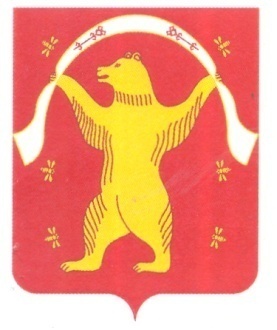 РЕСПУБЛИКА БАШКОРТОСТАН АДМИНИСТРАЦИЯСЕЛЬСКОГО ПОСЕЛЕНИЯБОЛЬШЕШАДИНСКИЙ СЕЛЬСОВЕТМУНИЦИПАЛЬНОГО РАЙОНАМИШКИНСКИЙ РАЙОН452345 д.Большие Шады,улица Али Карная,7Тел:2-33-40,2-33-31№ п/пНаименование мероприятийКто проводитСрокисполненияПримечание1.Определение сил и средств, предназначенных для проведения спасательных мероприятийГлавы поселенийдо 25.05.20172.Проведение разъяснительной работы среди населения, отдыхающих в детских оздоровительных лагерях и школьных площадкахГлавы поселенийв течении купального сезона3.Установка в местах несанкционированного отдыха населения на водоемах предупреждающих аншлагов, о запрете купанияГлавы поселенийдо 31.05.20174.Размещение плакатов и стендов по правилам поведения и обеспечения безопасности на водных объектахГлавы поселенийдо 31.05.20175.Обеспечение своевременного информирования КЧС и ПБ района о возникновении ЧС на водных объектахГлавы поселенийв течении купального сезонаБАШКОРТОСТАН РЕСПУБЛИКАһЫ МИШКӘ РАЙОНЫМУНИЦИПАЛЬ РАЙОНЫНЫҢОЛО ШАҘЫ АУЫЛ СОВЕТЫАУЫЛ БИЛӘМӘҺЕХАКИМИӘТЕ452345 Оло Шаҙы ауылы,Али Карнай урамы,7Тел: 2-33-40,2-33-31РЕСПУБЛИКА БАШКОРТОСТАН АДМИНИСТРАЦИЯСЕЛЬСКОГО ПОСЕЛЕНИЯБОЛЬШЕШАДИНСКИЙ СЕЛЬСОВЕТМУНИЦИПАЛЬНОГО РАЙОНАМИШКИНСКИЙ РАЙОН452345 д.Большие Шады,улица Али Карная,7Тел:2-33-40,2-33-31011-1112  \0505\791\20\1\01\74040\244\226.10\РП.67.12.1\\15010\\-58562.00011-1112  \0503\791\20\1\01\74040\244\226.10\РП.67.12.1\\15010\\+20000.00Обслуживание контейнера ЭКОБОКС011-1112  \0503\791\20\1\01\74040\244\310.02\РП.67.12.1\\15010\\+38562.00Насос ЭЦИ 6-16-110 (на скважину)БАШКОРТОСТАН РЕСПУБЛИКАһЫ МИШКӘ РАЙОНЫМУНИЦИПАЛЬ РАЙОНЫНЫҢОЛО ШАҘЫ АУЫЛ СОВЕТЫАУЫЛ БИЛӘМӘҺЕХАКИМИӘТЕ452345 Оло Шаҙы ауылы,Али Карнай урамы,7Тел: 2-33-40,2-33-31РЕСПУБЛИКА БАШКОРТОСТАН АДМИНИСТРАЦИЯСЕЛЬСКОГО ПОСЕЛЕНИЯБОЛЬШЕШАДИНСКИЙ СЕЛЬСОВЕТМУНИЦИПАЛЬНОГО РАЙОНАМИШКИНСКИЙ РАЙОН452345 д.Большие Шады,улица Али Карная,7Тел:2-33-40,2-33-31БАШКОРТОСТАН РЕСПУБЛИКАһЫ МИШКӘ РАЙОНЫМУНИЦИПАЛЬ РАЙОНЫНЫҢОЛО ШАҘЫ АУЫЛ СОВЕТЫАУЫЛ БИЛӘМӘҺЕХАКИМИӘТЕ452345 Оло Шаҙы ауылы,Али Карнай урамы,7Тел: 2-33-40,2-33-31РЕСПУБЛИКА БАШКОРТОСТАН АДМИНИСТРАЦИЯСЕЛЬСКОГО ПОСЕЛЕНИЯБОЛЬШЕШАДИНСКИЙ СЕЛЬСОВЕТМУНИЦИПАЛЬНОГО РАЙОНАМИШКИНСКИЙ РАЙОН452345 д.Большие Шады,улица Али Карная,7Тел:2-33-40,2-33-31011-1112\0505\791\20\1\01\74040\244\226.10\РП.67.12.1\\15010\\- 14000.00011-1112\0503\791\20\1\01\74040\244\225.2\РП.67.12.1\\15010\\+14000.00Ремонт элетродвигателя насоса ЭЦВ 6-16-110БАШКОРТОСТАН РЕСПУБЛИКАһЫ МИШКӘ РАЙОНЫМУНИЦИПАЛЬ РАЙОНЫНЫҢОЛО ШАҘЫ АУЫЛ СОВЕТЫАУЫЛ БИЛӘМӘҺЕХАКИМИӘТЕ452345 Оло Шаҙы ауылы,Али Карнай урамы,7Тел: 2-33-40,2-33-31РЕСПУБЛИКА БАШКОРТОСТАН АДМИНИСТРАЦИЯСЕЛЬСКОГО ПОСЕЛЕНИЯБОЛЬШЕШАДИНСКИЙ СЕЛЬСОВЕТМУНИЦИПАЛЬНОГО РАЙОНАМИШКИНСКИЙ РАЙОН452345 д.Большие Шады,улица Али Карная,7Тел:2-33-40,2-33-31011-1112\0505\791\20\1\01\74040\244\226.10\РП.67.12.1\\15010\\-5835.57011-1112\0409\791\20\1\01\74040\244\225.6\РП.67.12.1\\15407\\+5835.57Услуги по профилированию улиц